Environmental Science IIMS Word Version – Please note – this file is designed for the instructor to use for making modifications to the original Environmental Science II Course created by NCSR.  Some re-formatting may be required due to different versions of word processing programs. If in doubt about the original text or formatting, please refer to the corresponding PDF file which will remain constant.Author information:Dr. Wynn CudmoreChemeketa Community College4000 Lancaster Drive NESalem, OR 97305503-399-6514Wynn.cudmore@chemeketa.eduEnvironmental Science II				Sustainable Agriculture (correlates with pages 19-20 in PDF file and book)Sustainable AgricultureINTRODUCTIONSustainable agriculture has been offered as an alternative to modern intensive farming. Although the concept is complex and continues to develop, it generally encourages a more ecological approach to agriculture. Intended results are that sufficient crops are produced to feed the growing population in a manner that does not degrade the ecosystem. In today’s lab we will explore some of the elements of sustainable agriculture and compare them to both pre-industrial farming and modern intensive farming.PROCEDUREView the videotape, “Save the Earth - Feed the World,” from the Race to Save the Planet series. After viewing the videotape, discuss possible responses to the following questions with members of your lab group. Take notes while viewing the videotape and during discussion with group members.Compare and contrast the farming practices demonstrated at Sturbridge Village, typical of New England 150 years ago, with prevailing farming methods today in the U.S.Describe the “Green Revolution” and use an example from the program to describe the advantages and disadvantages of this type of farming.If products that are produced organically attract higher prices in the marketplace, why is it that less than 5% of U.S. farmland is farmed organically?Detractors of sustainable agriculture practices such as organic farming, integrated pest management and crop diversification contend that it is simply a return to pre-industrial farming. How would you respond to this statement?Are the sustainable agriculture practices described in the video elements of ecosystem management? Defend our answer. If your answer is yes, describe how each of the criteria of EM is met. If your answer is no, indicate which criteria of EM are not met by these practices and what changes would have to occur before they could be considered part of ecosystem management. After discussion within each group, there will be a more general discussion in which each group will report out to the class. This is an opportunity for you to hear points of view that may not have come up in discussions within your group. Again, take notes on these new points.LAB PRODUCTEach student should respond to the above questions. Questions #3, 4 and 5 will require some original thought, and therefore, more extensive answers. Use the following as sources of information:1.  Videotape2.  Group discussions3.  Supplemental reading handouts4.  Text readings in Botkin and Keller; Chapters 10 and 11ADDITONAL NOTES FOR INSTRUCTORS FOUND IN PDF FILE PAGES 21-23Environmental Science II				Soils I (correlates with pages 24-31 in PDF file and book)Soils 1 - Physical and Biological AnalysisINTRODUCTIONSoils are complex systems of organic and inorganic components. Their composition greatly influences plant and animal communities, as well as the potential human uses for a given site. Land management decisions are fundamentally tied to soil types whether the dominant use is forestry, agriculture, horticulture, building/construction, or otherwise. For the next two weeks we will be examining various physical and biological characteristics of soils, and then we’ll discuss implications and applications.OBJECTIVESAnalyze soils chemically for important physical properties (texture, pH, etc.) and levels of important soil nutrients (nitrogen, phosphorus and potassium).Analyze soils biologically for soil organisms.Be able to determine appropriate uses for a plot of land based on soil characteristics.Become familiar with the type of information that can be gathered from a soil survey.BACKGROUNDFive Polk County locations representing a wide array of local soil types were identified as sampling locations. Each group will be assigned one of these locations and will conduct a series of observations and tests on soil samples collected at that site. The sites are identified as follows: Site #1: Mill Creek Park. 6.9 mi. NW of Dallas. A park-like, grassy area along Mill Creek with some scattered Douglas-fir trees. Soil designation 12A (from local Soil Survey, available at the Natural Resources Conservation Service District office)Site #2: Willamette Industries Tree Farm. 7.0 mi. NW of Dallas. A steep area managed for timber production by Willamette Industries. This area was clearcut approximately 12 years ago and was replanted with Douglas-fir seedlings. The seedlings are now about ten feet tall and mixed with bigleaf maple, sword fern and blackberry vines. Soil designation 41ESite #3: Baskett Slough Wildlife Refuge. 3.5 mi. NE of Dallas. Relatively flat field on a refuge planted in grass seed. Canada geese feed in the field in the winter, farmers harvest grass seed in late summer. Soil designation 65BSite #4: Miller’s Pasture. 2.9 mi. N of Dallas. Gently sloping, wet pastureland with a small seasonal creek. Some wetland vegetation (rushes) near seasonal creek. Cows graze on pasture throughout the year. Soil designation 27C Site #5: Cudmore Forest. 2.6 mi. N of Dallas. Steep forested area with mixed Douglas-fir and Garry oak. Dominant trees are 50-70 years old. Soil designation 74E SAMPLING DESIGNAt each site, the following samples were taken:Soil core samples: A 12 soil core sampler was used to collect samples for chemical analysis (pH, organic content and macronutrients). Three representative locations at each site were sampled. These samples were combined and stored in small, 1-gallon zip-lock plastic bags labeled with the sample site. These samples have been dried in a drying oven at 55ºC for 4 days.Litter samples: The litter layer in a 1 m2 area was raked at each site and placed in large plastic bags. These samples will be placed in a Berlese Apparatus that extracts soil invertebrates.PROCEDURESPerform each of the procedures described below on soil or litter samples collected at your site. Each group will have a LaMotte Soil Macronutrients Kit which will be used to measure pH and soil macronutrients. As you complete each procedure, keep careful records of your results (use datasheets on page 30).Soil Invertebrates in Leaf LitterSoil invertebrates play critical roles in the long-term stability and fertility of soils. Their activities aerate the soil, accelerate decomposition of organic materials, distribute important nutrients and disperse fungal spores and bacteria throughout the upper layers of soil. They are also the most abundant primary and secondary consumers in soil ecosystems. Soil invertebrates from leaf litter samples that have been collected at all locations will be extracted using a Berlese Apparatus. The apparatus relies on the negative reaction that most soil organisms have to light, heat and desiccation. Since I have recorded data on the habitat for each collection, and approximately equal amounts of leaf litter (one meter square plots were raked) were used for each sample, this provides us with an opportunity to quantitatively evaluate soil invertebrate communities from different habitats.In today’s lab we will examine litter samples manually and set up the Berlese Apparatus with litter samples from each location. Invertebrates will be collected over a one-week period. In our next lab, we will analyze these samples by identifying and counting invertebrates from each. Place your litter sample on a large tray and collect any large invertebrates in the sample (earthworms, beetles, etc.); place them in a vial containing a 50% ethanol solution.Fill a funnel from the Berlese Apparatus with a representative subsample from your litter sample.Fill the flask below the funnel about half way with ethanol.Label the flask and funnel with your site number.Adjust position of light to approximately 2 inches above sample.Organic ContentCAUTION!! WEAR GOGGLES DURING THIS PROCEDURE!Organic materials increase the tilth, water holding ability, and aeration of soil. As they decompose, decaying plants add important nutrients and influence the pH. The amount of organic material in soil is therefore an important consideration in the evaluation of soil characteristics. Organic materials burn at high temperatures and decompose to CO2 and H2O (gas). In general, the inorganic component of the soil does not decompose at high temperatures. Therefore, the loss in weight of a soil sample after burning can be used as a method for estimating organic content.Weigh a glazed porcelain crucible (without the cover) to the nearest 0.01 gram.Fill the crucible approximately two thirds full with an oven-dried sample of soil.Reweigh the sample plus crucible to the nearest milligram.Subtract the weight of the crucible. This is the dry sample weight.Place the uncovered crucible over a flame (Bunsen burner) and cook for 15 minutes. While cooking, stir with a probe, but be careful not to remove any soil in the process.Using tongs and asbestos gloves, remove the crucible from the flame, cover, and allow tocool on an asbestos pad.When cool enough to weigh (about 5 minutes), remove cover and reweigh sample to the nearest 0.01 gram. Again, subtract the weight of the crucible. This is the cooked sample weight.Calculate the percent (%) organic matter in the soil sample using the formula:  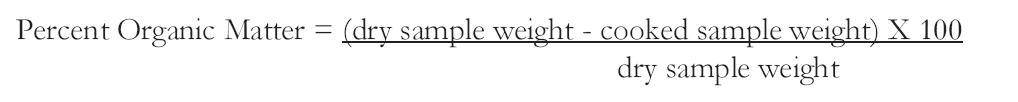 Record the percent organic matter for your sample on the data sheet.pHpH is a measure of soil acidity expressed chemically as the concentration of hydrogen ions (H+). The pH scale runs from 0 to 14. A value of 7 indicates neutrality - a solution that is neither acidic nor alkaline. Values below 7 are progressively more and more acidic (a solution with a pH of 4 is more acidic than a solution with a pH of 5). Values above 7 are progressively more and more alkaline (basic). Plants grown as agricultural crops or as components of the native vegetation often have specific soil pH requirements. Consequently, soil pH has some influence on the most appropriate crop for an area as well as the native vegetation there. Crops such as blueberries and strawberries, for example, prefer more acidic soils while most vegetable crops require somewhat more alkaline soils. In our area, soils closely associated with Douglas-fir forests are often acidic. The accumulation of tannic acid as a result of decomposition of conifer needles and branches results in acidic soils in coniferous forests. In agricultural soils that are too acidic, calcium and magnesium are easily leached from the soil, hindering plant growth. The addition of lime (ground limestone) is often practiced in agricultural areas to adjust the pH to more appropriate levels for vegetable crops. We will use Soil pH Test Kits to measure the pH of soil solutions made from each sample. Use soil from your soil core samples for this procedure. Follow the instructions that come with the Test Kit. Record your measurements on the data sheet. Interpretation of soil pH levels: pH 4.0		strongly acidic pH 5.0 		moderate to strong acidity pH 6.0 		slight to moderate acidity pH 7.0		neutral (neither acidic nor alkaline) pH 8.0 		slight to moderate alkalinity pH 9.0		moderate to strong alkalinityMacronutrient levelsCAUTION!!  USE GOGGLES WHEN HANDLING CHEMICALS DURING THIS PROCEDURE!!NOTE: For each of the following procedures, soil samples should be air or oven-dried, thoroughly mixed, and then screened through a soil sieve about the same mesh size as a window screen. Nitrogen (N), Phosphorus (P) and Potassium (K) are the primary macronutrients in soils used by plants. A measure of these three components can give a good approximate measure of soil fertility. Efforts to improve soil fertility or determine the most appropriate crop for a given plot of land must begin with a measure of N, P and K. Not surprisingly, most commercial fertilizers contain varying amounts of these three macronutrients. These percentages are reflected in the 3 numbers seen on bags of commercial fertilizer. A label of 16-16-16, for example, indicates 16% by weight for each - N, P and K.Nitrogen (N)Note:  You will find a review of the nitrogen cycle (Botkin and Keller pp. 66-67) to be very beneficial for this portion of the lab.Nitrogen may exist in several forms in soil:A.  Nitrates: various nitrate compounds (NO3-). Usually the most abundant and persistent form in agricultural soils. Nitrogen in this form can be used readily by plants.B.  Ammonia: NH3 and NH4+. Nitrogen fixation converts nitrogen gas (N2) into ammonia.  In the humus layers of forest soils (Organic and A horizons), the rate of this conversion may be quite high, resulting in high levels of ammonia. Ammonia is then converted to nitrites and nitrates by nitrifying bacteria in the soil. In most agricultural soils, ammonia levels are typically low since nitrogen fixation is not usually occurring at a high rate. This varies, of course, from one crop to another.C.  Nitrites: NO2-. Nitrites are formed as intermediates in the conversion of ammonia to nitrates. In well-drained and well-aerated soils they are found in only small amounts. Under these conditions, the conversion is so rapid that nitrites do not ordinarily accumulate. Excess nitrites are toxic to most plants; therefore, high levels indicate a soil condition that is not favorable for plant growth. We will measure only nitrate-nitrogen levels in this exercise. Using the instructions in the soil analysis kit, measure levels of nitrate-nitrogen in your soil sample.Phosphorus (P)Phosphorus is required for seed formation, root development and plant maturity. It is especially important in the formation of color, fragrance and size of flowers. Phosphate complexes are generally found in crop residues and manure which decompose into forms that are useable by plants. Soil phosphate levels can also be increased by applying commercial fertilizers containing phosphate. Using the instructions in the soil analysis kit, measure levels of phosphorus (P) in your soil sample.Potassium (K)Potassium strengthens stems and stalks and increases winter hardiness. It is also required for the production and movement of plant sugars and starches. It is sometimes referred to as potash. Wood ashes, dried fish scraps, seaweeds and commercial fertilizers may be applied to boost potassium levels in soil. Using the instructions in the soil analysis kit, measure levels of potassium (K) in your soil sample. Record all of your values for soil macronutrients on the data sheet.Soil TextureSoil texture is a physical soil property concerned with size of mineral particles – specifically, to the relative proportion of particles in various sizes in a given soil. Soils are generally made up of larger mineral fragments embedded in or coated with microscopic or submicroscopic particles called colloids and other fine materials. In some cases, larger mineral particles predominated and gravelly or sandy soils result, whereas in others, mineral colloids are more prevalent, leading to clayey soil characteristics. Soil texture is very important in determining plant growth by affecting nutrient, water, and air supply at the roots’ levels.To study mineral particles in soils, scientists usually separate particles into convenient groups according to size. In order of size, the largest soil particles are gravels (2.0 mm in diameter), followed by sands (between 0.02 mm and 2.0 mm dia.), then silts (between 0.002 and 0.02 mm dia.), with the smallest particles, clay, having diameters less than 0.002 mm (or 2 microns).Using various mechanical analyses, a number of different classifications have been devised, and soils can be “rated” as sandy, silty, or dominated by clay. Generally, when sand dominates in a soil, it is coarse-textured, and it is called light because it is easily tilled and cultivated. On the other end of the spectrum, soils made up of mostly silt and clays are plastic and sticky, and are called heavy due to difficulties in tilling and cultivating them.To test soil textures from your samples, the instructor has set up a demonstration using a soil sieve which represents soil components on the basis of particle size. Also, you will use your soil test kits (settling time test) to ascertain texture. A simple field test that uses your sense of touch can be used to approximate soil texture. Try the following:Place a small (handful) sample of dry soil in the palm of your handAdd enough water to moisten it to the point that it can be worked with the fingersKnead the soil between thumb and fingers breaking up the soil aggregates and removing any sticks, gravel, or pebblesEstimate sand content by the amount of “grittiness” that is detected as the soil is rolled between thumb and fingers (note: silt adds a “slippery feel” to soils):Sandy soils: more than 50% sand, sand dominatedLoam or Clay loam soils: 20-50% sand, sand present does not dominateSilt loam, Silty clay loam or Clay soils: less than 20% sand, silt and clay dominateEstimate clay content by forming a ribbon as moistened soil is pushed up between thumb and index finger.Loam soils: less than 27% clay; ribbon is less than 1.5” longClay and loam soils: 27-40% clay; ribbon is 1.5-3” longClay only soils: more than 40% clay; ribbon is >3” longEstimates of sand and clay content can be used to assign soil to a texture category.Please clean and dry all soil kit components and pack neatly back in the case. Wipe down your lab table. Next week we will analyze the results from today’s lab. Keep careful records and be prepared to share your data with other lab groups.Environmental Science IISoils Lab I Data SheetSoil CharacteristicsMATERIALSQuantity	Materials and Equipment1		Berlese Apparatus (6-sample) with 50% ethanol supply12		250 or 500 ml Erlenmeyer flasks1 		Soil  sampler1		Soil sieve set12		Metric rulers12		Safety goggles12		Porcelain crucibles with covers6		Ring stands and clamps (for crucibles)6		Clay triangles for crucibles6		Bunsen burners6		Asbestos pads6		Tongs (for crucibles)2		Digital balances (0.01 g precision)6		Asbestos gloves6		Calculators6		LaMotte soil testing kits6		Large aluminum trays (for litter samples)6		Plastic basins24		Filter paper12		Glass funnels12		Wash bottles filled with water12		Keys to soil invertebrates6		pH meters (optional)12		Glass stirring rods6		 books Matches12		Screw cap vials (approx 200 ml) for soil invertebrates6		Needle probes12		Fine (watchmakers) forceps6		Aluminum pans (approximately 8 X 12 for drying soil samples)ADDITONAL NOTES FOR INSTRUCTORS FOUND IN PDF FILE PAGES 32-33Environmental Science II				Soils II (correlates with pages 34-41 in PDF file and book)Soils II - Analysis and ApplicationsINTRODUCTIONLast week we devoted most of our time to the physical and chemical analysis of soils. The focus of this week’s lab is to apply what you have learned about soils to appropriate uses and management of land. In addition, we will examine the invertebrate community of soil ecosystems.PROCEDURESExamine the litter sample you placed in the Berlese Apparatus last week for extracted invertebrates (for identification purposes, see “key” provided):Carefully pour the sample (in 50% ethanol) into a finger bowl or large watch glass and observe using the dissecting microscope.Use available identification guides and keys to identify the various groups (spiders, earthworms, springtails, etc.) and segregate each group into a separate container.  BE SURE TO KEEP ALL SPECIMENS IN 50% ETHANOL SO THEY DONT DRYOUT.NOTE: Soil invertebrates are a diverse group and their identification can be a challenge for the novice. Consult instructor if you are having particular trouble with some specimens.Count the numbers of individuals for each group and record these numbers on the datasheet on the next page. Data from all locations will be shared with the class.Respond to question #1 from the first soils lab. Use your data to answer #1 A and B; use class data to answer #1 C and D.Soil InvertebratesNow that soil characteristics and invertebrates are recorded both individually (as groups) and for the class, answer the following:Soil Invertebrates in Leaf LitterUse your sample data to answer a. and b.; use class data to answer c. and d.Identify the invertebrates in your litter sample and enter the data on attached data sheet.Construct a food web that represents energy flow in your sample.What differences are you finding between the invertebrate communities at the various sites? Use the data we have collected and be specific.What do you think accounts for these differences?Organic ContentIs the organic content in your sample relatively high or relatively low compared to other sites?What is the significance of this measurement for soil fertility?What do you think accounts for the differences between samples from different sites? Use information from other groups for comparison.pHWhat is your interpretation of the pH measurement of your soil sample?Is it significantly different from other groups?What do you think accounts for the differences between samples from the various sites?Macronutrient LevelsWhat is your interpretation of values for nitrate, phosphorus and potassium obtained for your samples?Are any of these values significantly different from those of other groups? If so,  explain why.Considering what you know about your site and nutrient cycling, what do you think are the most likely sources for each of these macronutrients?Use information from the Polk County Soil Survey to answer the following questions about your soil sample:What is the specific classification of your soil? Give numerical designation and any other labels that have been assigned.In what broad category does your soil fall? Use the colored General Soil Map provided in the Survey. What are the general characteristics of soils in this area?What is the average annual rainfall for your site? What limitations, if any, does this put on how this land might be used?How common is your soil type in Polk County? What percentage of Polk County is represented by your soil type? (e.g., how many acres?)An animal unit month (AUM) is defined as the amount of forage required to feed one animal unit (one cow, one horse, 5 sheep or 5 goats) for 30 days. If you decide to put your land into pasture, how many AUMs (if any) will your site support assuming you do not irrigate? How does this number change when you do irrigate?Is your land suitable for growing winter wheat or barley? If so, how many bushels per acre would you expect to harvest?Is your land suitable for the commercial production of trees? If so, what species is/are best to plant? What are the major woodland management concerns for this site?  Assuming that one of your tree species is Douglas-fir, what is the site index for this site? What does this number mean?Is your site suitable as a building site? What site or soil characteristics may limit the type of building that occurs on this site?What kind of recreational activities would be most appropriate for your site? What site or soil characteristics may limit the type of recreation that occurs on this site?What kind of potential does your site have for wildlife habitat? What species of wildlife would use the site if the habitat were developed?Is your site at risk for flooding? If so, during which months?If your site is to be used for agricultural purposes, would the pH of the soil need to be adjusted? Explain.Based on your chemical analysis of macronutrients, if your site is to be used for agriculture, what type of fertilizer should be applied?Assume you and your lab partners have just inherited 100 acres of the same land from which your sample was taken. Taking into account the preferences of your lab group and what you have learned about the characteristics and limitations of the soil, describe what you will do with this land. Prepare a two-page narrative that describes the objectives of your plan and how you intend to accomplish them. Note: your plan must make use of information from last week’s analysis and the county soil survey.The following questionnaire is adapted from a document prepared by a Resource Conservationist with the Natural Resources Conservation Service. It is used to assist land owners in planning for the appropriate use of their land. You do not need to answer each of these questions, but they may assist you in deciding what to do.Do I need or want to do anything actively on my property? (e.g., for tax deferral, personal interest, income, enjoyment, etc.)Do I need or want to make a profit on my activity?  If so, how soon does the operation need to show a profit? (e.g., grapes or Christmas trees may take several years to realize any income)What do I like doing? Could this operation be a hobby rather than a business?How much time can I devote to this enterprise?How much money can I invest in this enterprise?Will livestock be part of my plan?  Is the land suitable for raising livestock? If so, what species? Do I have the time, knowledge and physical ability to properly care for livestock?Do I have the required machinery or will I need to rent or buy?Is there a market for what I will produce?What are the water requirements for my operation? Is this supply available?What limitations do the soils, topography and location present that restrict what I can reasonably do?Key to Soil and Litter Sample InvertebratesPLEASE NOTE: Some immature insects such as fly larvae, beetle larvae and moth larvae may not key out.Legs present  ….................................................................................................................................4Legs absent ......................................................................................................................................22Body spindle-shaped, smooth, unsegmented, slender, usually light-colored, minute (approx.0.5-1.5 mm long)........................................................................................Phylum Nematoda (roundworms)Body not spindle-shaped, or if spindle-shaped, animal is segmented, usually darker in color and1.5 mm long.............................................................................................................................................3Body distinctly segmented and worm-like, shell absent...................Phylum Annelida (earthworms)Body not segmented, soft and smooth, with or without shell….Phylum Mollusca (snails and slugs)Three pairs of legs present.................................................................................................................5More than three pairs of legs present...............................................................................................14With functional wings.......................................................................................................................6Without functional wings.................................................................................................................10With only one pair of wings; second pair of wings replaced by a pair of short, pin-like structures (halteres).............................................................................................................Order Diptera (flies)With two pairs of wings....................................................................................................................77Front and hind wings similar in texture and thickness........................................................................8Front and hind wings unlike in texture; front wings may be horny or leathery..................................9Wings usually covered with scales, sucking mouthparts .........................................................................................Order Lepidoptera (moths and butterflies)Wings transparent, chewing or sucking mouthparts.............................Order Hymenoptera (wasps)Front wings horny or leathery and usually meeting in a straight line down the back, forming a veinless sheath over the abdomen; hind wings folded under front wings when not in use, chewing mouthparts................................................................................................Order Coleoptera (beetles) Front wings thickened and leathery at base and membranous at tip, mouthparts a piercing-sucking beak arising from the anterior portion of the head................................Order Hemiptera (true bugs)Abdomen terminating in two or three tail-like appendages (cerci); long antennae, chewing mouthparts............................................................................................Order Thysanura (silverfish)       No cerci at end of abdomen or, if cerci-like appendages are present, they are pointed in ananterior direction (i.e., the springs of springtails)..........................................................................................11Narrow-waisted, chewing mouthparts ...........................................Order Hymenoptera (ants)Not narrow-waisted..........................................................................................................................12Ant-like, but broad waisted and usually light-colored................................Order Isoptera (termites)Not ant-like.......................................................................................................................................13Small, delicate insects with long, usually double, appendages on underside of abdomen; chewing mouthparts (very common in litter samples!).....................................Class Collembola (springtails)Small, soft-bodied, plump insects with two short tubes at end of abdomen; piercing mouthparts in a beak that arises from back of head...........................................................Order Homoptera (aphids)Four pairs of walking legs present, head and thorax fused to form cephalothorax Arachnida)……15More than four pairs of walking legs present...................................................................................18First pair of appendages (pedipalps) with large pincer-like claws and abdomen distinctly segmented, generally less than 10 mm long.………...Order Pseudoscorpionida (pseudoscorpions)First pair of appendages not usually highly modified, abdomen not distinctly segmented, length is variable............................................................................................................................................16Minute, total length less than 2 mm, body generally oval or shield-like.............Order Acari (mites)Larger, total length greater than 2 mm, body shape variable ..........................................................17Cephalothorax distinct from abdomen, leg length less than 3X body length……………………………………………………………………….Order Aranae (spiders)Cephalothorax not distinct from abdomen, leg length greater than 3X body length.......................................................................Order Opiliones (harvestmen, daddy-long-legs)Two pairs of appendages per abdominal segment................................Class Diplopoda (millipedes)One pair of appendages per abdominal segment.............................................................................19Thorax composed of 8 overlapping segments, abdomen composed of 6 segments; 7 pairs of legs plus one pair of maxillipeds (anterior).......................................................Order Isopoda (sowbugs)Thorax and abdomen variable; more than 7 pairs of legs................................................................20Antennae with 3 distinct prongs, 9 pairs of legs......................................................Class PauropodaAntennae not as above, more than 9 pairs of legs.............................................................................21Minute, total length less than 10 mm, 10 to 12 pairs of legs, poison claws absent on first trunk segment.......................................................................................................................Class SymphylaLarger, total length generally  more than 10 mm, generally more than 12 pairs of legs, poison claws present on first trunk segment...............................................................Class Chilopoda (centipedes)MATERIALSAdd the following to materials list for the first soils lab:Quantity	Materials and Equipment6		County soil surveys100		10 ml beakers (or other similar small containers for invertebrates)24		Identification keys to invertebrates12		Dissecting microscopes12		Fine forceps6		Finger bowls12		Large watch glasses12		EyedroppersADDITONAL NOTES FOR INSTRUCTORS FOUND IN PDF FILE PAGES 42-43Environmental Science II				Biodiversity I (correlates with pages 44-47 in PDF file and book)Biodiversity I - Field Trip - Wildlife RefugeIntroduction to the National Wildlife Refuge SystemThe National Wildlife Refuge System is one of the four cornerstones of the federal public lands system National Wildlife Refuges, National Parks, Bureau of Land Management lands and U.S. Forest Service lands. In 1929, the Migratory Bird Conservation Act was passed to create wildlife refuges for migratory waterfowl.  Money to purchase and manage wildlife refuges was to come from Migratory Bird Hunting Stamps (“Duck Stamps”) required to hunt migratory waterfowl.  Although originally established as “inviolate sanctuaries” for wildlife, hunting has been allowed on some wildlife refuges since 1948. Other extractive activities such as farming, logging, sheep and cattle grazing, mining and oil drilling are allowed on some refuges. There are approximately 500 national wildlife refuges in the U.S. encompassing 92 million acres. They occur in all 50 states and all five U.S. territories. Funding levels for the refuge system are generally considered insufficient to maintain according to modern, science-based management philosophies. The operating budget for 1995 was $168 million about $1/taxpayer/year. The refuge system operates at approximately $1.81/acre/year vs. $13.23/acre/year for National Parks.  There have been a number of efforts in recent years to change the mission of wildlife refuges from one of wildlife protection to one that allows more extraction of commodities such as timber, oil and mineral reserves.Baskett Slough National Wildlife Refuge (BSNWR) [Near Salem, Oregon]During this field trip, you will become familiar with the following aspects of the refuge:life history characteristics of Canada geesemanagement strategy for Canada geeseother common bird species (record your observations on attached species list)recent “ecological restoration” efforts on the refugeelements of ecosystem management met and not met by refuge management current thinking on the value of small reserves such as BSNWRFrom the table below, the following bird species are commonly seen in winter at BSNWR. Record all of your observations on that list by placing a check beside those species we observe while on the field trip. The number in parentheses after each species name is the page in the field guide (*) where that species is diagramed and discussed.You will be responsible for the identification all bird species seen during the field trip that appear on this list.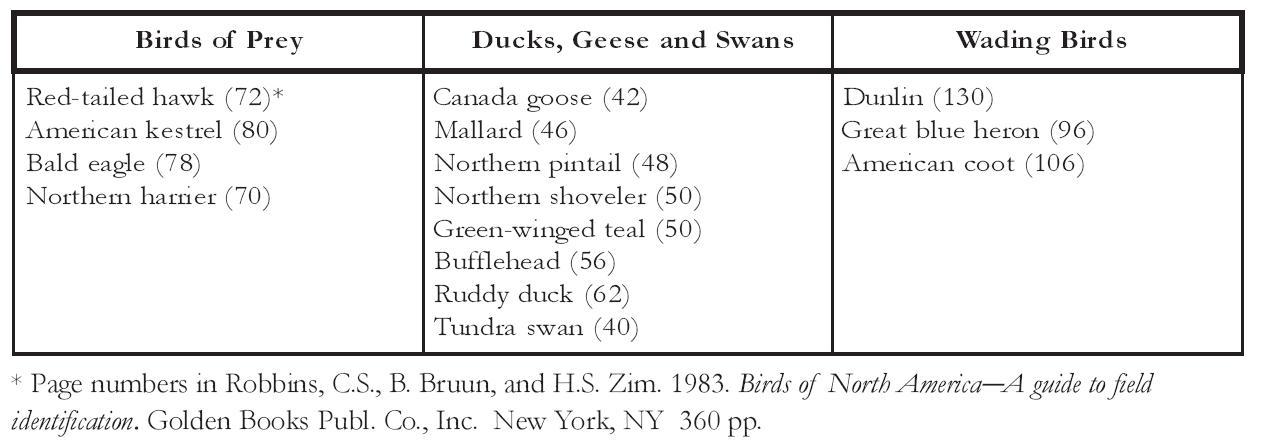 Vegetation History of Willamette ValleyAn appreciation for the current vegetation of the Willamette Valley requires an understanding of both plant ecology and Oregon’s pre-settlement history. See attached article for details.Kincaids lupine and Fenders blue butterflyThe rare Fenders blue butterfly (Icaricia icarioides fenderi) is found only in remnants of native Willamette Valley prairie. Once thought extinct, it was rediscovered in 1989 and is now found at six sites, one of which is Baskett Slough Wildlife Refuge. The butterfly is found in close association with a rare plant Kincaid’s lupine (Lupinus sulphureus kincaidii). Although we will not see the butterfly today, we can see the habitat and perhaps the basal leaves of this plant. Adult butterflies emerge in May, the female mates and lays eggs on the lupine where the larvae hatch and feed on the plant. In a curious relationship, ants tend the larvae of the butterfly and protect them from predators. In return, ants feed from the larvae’s honey-secreting gland. The male Fenders Blue is more showy than the female, and reveals its sky blue color when it opens its wings.  Revisit this site in May or June to have a look at this rare species.Willamette Valley Vegetation HistoryThe Willamette Valley was seen as “A Garden of Eden” at the end of a long and perilous journey by the first Euro-American pioneers to cross the Oregon Trail. From their accounts we know that the valley was dominated by tall grasses and deep, fertile soils. When the first pioneers arrived they found not a deep, impenetrable forest but rather a park-like landscape of open meadows dotted with large oak trees. Although unknown to the early settlers, this ecosystem was not natural, or undisturbed by humans, but rather, it was one that had been carefully managed by Native Americans of the area (the Kalapuya tribe) for tens of thousands of years. The Kalapuyas periodically burned the valley to promote the growth of plants and animals that were essential to their culture and diet. The Native people burned the region regularly, to promote stable and easily accessible populations of deer, waterfowl, grasshoppers and a variety of early successional plants. Foremost among these was camas lily, the staple of their diet. While most of the coastal tribes such as the Chinook tribe of the Columbia River and the Coast Salish of Puget Sound relied heavily on salmon as their main food source, the Kalapuyas apparently relied more heavily on plants as a food source. Perhaps for this reason, lower population densities of Kalapuyas were supported. It has been estimated that at their peak, the Kalapuyas numbered about 13,500 or approximately 50 per square mile. In the absence of fire, successional changes resulted in the disappearance of camas and the appearance of later successional stages dominated by Garry oak on dry sites and a mixture of cottonwood, alder, bigleaf maple, grand fir and Douglas-fir on wetter sites along rivers and streams and on north slopes. Geographical and climatic factors made lightning strikes and natural fires a rare (yet far from nonexistent); therefore, the Kalapuyas would set their own fires. Fires were set on alternate sides of the Willamette River to assure that while one area was being regenerated the other could be used for home sites. In the early 1800s, early explorers of the Willamette Valley, including  English botanist David Douglas, commented in their journals about the burned over nature of the land. By burning the Willamette Valley periodically, the Kalapuyas altered the natural ecosystem in such a way that made it more suitable for their needs. The intersection of this prairie ecosystem with the forested ecosystem of the foothills of the Coast Range and the Cascades Range provided ideal habitat for deer and elk, which were also important sources of food. Native grasses would proliferate in burned areas when the fall rains came. These native grasses attracted grazing waterfowl such as geese, ducks, swans and other species. These waterfowl would concentrate on the burned-over prairie/savannahs, thus making hunting much easier. The grassy meadows also supported large populations of grasshoppers which were collected, baked and eaten as a supplemental food source. In the absence of fire, Garry oak (Quercus garryana) would grow in dense stands in which individual trees were in competition with each other and other species. Frequent fires, which were tolerated by the oaks due to their thick bark, opened up these stands and enhanced production of another important food source to the Indians - acorns. Results were human-created landscapes which dominated the Willamette Valley prairie savannahs dotted by large, sprawling, open-grown oaks referred to as savannah oaks, a name derived from the similarity with vegetation in savannah biomes such as the Serengetti Plains of Africa.Although it is clear from journals of David Douglas that he regarded the Kalapuyas as “inferior savages,” from what we know of their culture, they had a deep awareness of their environment and they knew ways to alter it for their benefit. Like so many other Native Americans, contact with Euro-Americans led to the demise of the Kalapuyas. A number of factors contributed to their decline. First, exposure to European diseases took their toll the Kalapuyas had no immunity to diseases such as smallpox, venereal disease and malaria all were brought in by European settlers. In addition, starvation resulted from the disruption of their food-gathering culture. Their practices of periodic burning of the valley, followed by the gathering of food, were simply not compatible with European systems based on permanent agriculture and grazing livestock. By the mid-1840s, the demise of the Kalapuyas was nearly complete only 300 remained. With the decline of the Kalapuya culture, areas of the Willamette Valley that were not put into cultivation by European settlers reverted to natural successional changes. Dense oak forests and scrub oaks replaced the previous savannah. Today, the vegetation of the Willamette Valley is dominated by introduced grasses grown for animal feed and grass seed. On the uncultivated knolls of the valley, such as those on Baskett Slough National Wildlife Refuge, a plant community dominated by Garry oak and a mixture of native and introduced grasses can be seen. Two distinct age classes of Garry oak can be identified. The larger diameter, sprawling savannah oaks are remnants of those that were present during the reign of the Kalapuyas. Core samples from these trees indicate that their average age is 293 years. The smaller diameter, straight-trunked, forest grown oaks appear in dense stands on these knolls. They represent those trees that were able to reproduce as the fires of the Kalapuyas were extinguished. Their average age is about 100 years. Age classes between these two extremes are virtually non-existent.ADDITONAL NOTES FOR INSTRUCTORS FOUND IN PDF FILE PAGES 48-56Environmental Science II				Biodiversity II (correlates with pages 57-61 in PDF file and book)Biodiversity II : Northern Spotted Owl Habitat AssociationsThe determination of habitat associations for threatened and endangered species is an important responsibility for wildlife managers. Their decisions often carry consequences for the species of concern as well as private land owners or public land management agencies such as the Forest Service or the Bureau of Land Management.How might we determine habitat associations for a given species?Although a number of methods have been devised to make this determination, a simple approach is described below using the northern spotted owl as an example.It had long been suspected, based on anecdotal information, that spotted owls were associated with late-successional forests. These forests apparently contain habitat components to which the owls are specifically adapted, such as large trees, specific microclimates, availability of nest sites and preferred foods.How could this hypothesis be tested?One way is to survey spotted owls- noting the habitat that they are found, and analyzing the resulting data. To carry out this analysis, it is especially important to know the abundance of various forest types that are available to the owls. Work through the activity below to see why.Let’s assume (hypothetically) that forest types in western Oregon and Washington are classified according to age categories, and the abundance of each category is found to be as follows:As spotted owls are found, they, too, are counted and tallied according to the type of forest type in which they are encountered. Let’s suppose that after 100 owls have been tallied, the results look like this:What conclusions concerning habitat preferences of spotted owls would you draw from these results?What if the situation was found to be as represented in the table below?What conclusions would you draw from these data?  Explain.A third scenarioWhat conclusions would you draw from these data? Explain.What if the distribution of forest acreage was not equal for each stand age (a far more realistic scenario)?In the table below, fill in the distribution of owls in this forested landscape that would suggest no preference for stand age. (That is, spotted owls do not select stands based on the age of the stand.)Note that in the scenario above, spotted owls are detected far more frequently in young stands than any other stand type. To the uninitiated, this might be interpreted as spotted owls preferring young stands, but this would not take into account the distribution of available habitat.From this exercise, and specifically the scenario in Question # 4, how would you describe the relationship between owl distribution and available habitat?Now – What is the actual situation?What conclusions would you draw from these data (only!) concerning habitat preferences of spotted owls? Explain.If spotted owls showed no preference for forest type, what distribution of owls would be expected?Fill in the table below.Conclusions – What do we know about spotted owl habitat?(excerpted from Thomas, et al. 1990)“With the exception of recent studies in the coastal redwoods of California, all studies of habitat use suggest that old-growth forests are superior habitat for spotted owls. Throughout their range and across all seasons, spotted owls consistently concentrated their foraging and roosting in old growth or mixed-age stands of mature and old-growth trees. For nest sites, owls use primarily old-growth trees, whether in old-growth stands or in remnant old-growth patches.“Structural components that distinguish superior spotted owl habitat from less suitable habitat in Washington, Oregon and northwestern California include:a multilayered, multispecies canopy dominated by large conifer overstory treesan understory of shade-tolerant conifers or hardwoodsa moderate to high (60-80%) canopy closurelarge, live coniferous trees with deformities (cavities, broken tops and dwarf mistletoe infections)numerous large snagsground cover characterized by large accumulations of logs and other woody debrisa canopy that is ‘open enough to allow owls to fly within and beneath it.’“Several possibilities might explain why spotted owls select forests with old-growth structure. For foraging, such forests may have higher densities or preferred prey. Another possibility is that owls are able to forage more efficiently in old stands because of the openness of the individual canopy layers and the range of foraging perches from near-ground height to the upper canopy. Selection of old stands for nesting is most likely related to the high availability of suitable next trees in such stands. Unless they contain remnant old growth trees, young stands generally provide few suitable nest sites. Selection for roosting in old growth stands may be related to thermoregulation. Barrows and Forsman reported that spotted owls tend to roost in small trees in the forest understory during warm weather and high up in larger trees during cold or wet weather. They layered canopy structure in old forests provides both types of roosts, whereas even-aged stands tend to include one roost type but not the other.”Literature CitedThomas, J.W., E.D. Forsman, J.B. Lint, E. Charles Meslow, B.R. Noon and J. Verner. 1990. A Conservation Strategy for the Northern Spotted Owl, Interagency Scientific Committee to Address the Conservation of the Northern Spotted Owl. U.S. Government Printing Office, Portland, OR 427 pp.Environmental Science IIBiodiversity III (correlates with pages 62-72 in PDF file and book)Biodiversity III – California Condors Case StudyINTRODUCTIONBiodiversity is the measure of the various types of organisms that currently inhabit the Earth. It may be measured at a number of different levels - genetic, species, or ecosystem level. The simplest measure of biodiversity is the total number of organisms on Earth - which has been estimated by some biologists to be approximately 30 million. Biodiversity at the genetic level refers to the great degree of genetic diversity within and between species. At the ecosystem level, we are concerned not only with a count of individual species, but also with measures of the interaction between these species and the abiotic environment. In recent history, the loss of biodiversity has become one of our most discussed and controversial environmental problems. The biodiversity crisis as it has been labeled has been described by the National Academy of Sciences as the most pressing and irreversible environmental problems we face. Present extinction rates rival those of mass extinctions, including those that wiped out the dinosaurs 65 million years ago. In today’s laboratory, we will examine the biodiversity crisis. Today you will be asked to formulate opinions concerning steps that should be taken to reverse the trend. A case study in the preservation of one species the California condor will be explored in detail. Although some of the questions below will require relatively simple one or two-sentence answers, most are thought questions that require a more detailed response. For those questions that require an opinion, you will be evaluated on how well you state and support your opinion rather than whether or not I agree with it.PROCEDURE A case study the California condorIn groups of two to three, carefully examine the following resources, and answer the questions which follow. Read the “Supplemental Information/California Condors” sheet at the end of this lab. View the videotape, Shadow of the Condor. 1993. NOVA: WGBH-TV Boston, MA.Cohn, J. 1999. Saving the California condor. BioScience 49(11):864-868.Condor web sites:The Peregrine Fund:  www.peregrinefund.org/condrel.htmlU.S. Fish and Wildlife Service:  www.fws.gov/r9extaff/biologues/bio_cond.htmlSan Diego Zoo:  www.sandiegozoo.org/cres/condor.htmlLos Angeles Zoo: www.lazoo.org/condorlead.htmlAnswer the following on a separate sheet of paper.At last count, how many California condors were in existence, and where were they located?What factors have contributed to the decline of the condor?What federal, state and private organizations are involved in condor recovery?At what population level was it decided to bring in to captivity the last wild Condors?What is double clutching and what significance does it have in captive breeding programs?What is the status of captive-bred California condors that have been released into the wild?What criteria must be met before the California condor can be down-listed from endangered to threatened?What barriers exist that might prevent these criteria from being met? Do you think the species will ever be represented by self-sustaining populations in the wild? Why or why not?Like many species recovery programs, the Condor Program has been the center of some controversy. The comments below represent viewpoints that have been voiced by concerned citizens concerning condor recovery.  Discuss your responses to these statements with your group members. Then, clearly state your viewpoint on each and your reasons for these opinions. Imagine that you are trying to convince someone with an opposite view, of your position. If opinions differ among group members (which is fine), be sure that your final answer reflects everyone’s viewpoint. “We should not invest $25 million on recovery of a single species with perhaps questionable hope for recovery when the money could be spent elsewhere to assist several other species with greater hope for recovery.”“The last wild individuals of a species should not be brought in for captive breeding programs when the problems that have caused the decline of the species in the first place still exist.”“If condors want to go extinct, that’s their business. Spend my hard-earned tax dollars on something worthwhile!”II.   American-Indian cultural perspectives - complete assignments on pages 65-70.III.  Loss of biodiversity – SolutionsIn your groups, using these resources, answer the questions which follow.Eisner, et al. 1995. Building a scientifically sound policy for protecting endangered species. Science. 268:1231-1233.    Mann and Plummer. 1995. Is the Endangered Species Act in danger? Science 267:1256-1259. Botkin and Keller: Chapter 12Note: Attempts should be made to reach consensus within your group through discussion. In cases where consensus cannot be reached, answers should reflect all opinions in the group.Of the various consequences of the loss of biodiversity, which one carries the greatest weight for you (personally) and why?In your view, how effective has current legislation (especially the Endangered Species Act of 1973) been in the preservation of biodiversity in the United States?What plan would you offer that preserves the natural biodiversity in the United States?What other aspects of society will be negatively affected by your plan and how would you address these concerns?American-Indian Cultural Perspectives – Condors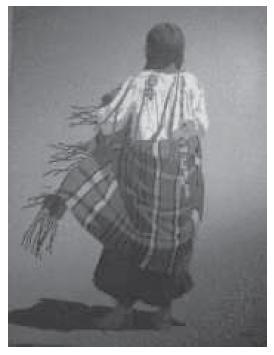 ObjectivesTo introduce students to Native American cultural perspectives regarding the condor, or Thunderbird.To present historical and anecdotal information on the condor regarding its place in indigenous culture; including social, religious, and economic significance.To inspire discussions about how Native peoples related to their environment; e.g., holistic approaches.To present the Chumash Indian Story, Coyote, Eagle, and Condor.To raise questions regarding special rights of Native Americans; using the condor as an example of an endangered species in this and other contexts.Suggested ReferencesKoford, Carl B. The California Condor. New York: Dover Publications Inc.1953.California Department of Fish and Game studies on condors.Audubon Society studies, research, and documentation.Mayan heritage and culture anthropological research/studies.Native Myths, Legends, and Stories from different tribes.Popul Vuh. Creation Myth of the Maya (V685); obtain from Humboldt State University Library, Arcata, Ca. (707-826-3440).IntroductionA historical review of myths originating from California Native tribes and their neighbors can reveal some interesting information about the Condor, although such information is relatively hard to find. For example, we can determine that geographically the Condor was known to indigenous people ranging from southernmost sections of California (some tribal territory extended into Mexico) to Canada (coastline of British Columbia). Extensive research of Native mythology does not reveal information under the topic of Condor, per se, except in the documents provided by the famous anthropologist A.L. Kroeber (Yurok Myths). Rather, one must search under the topic of Thunderbird in order to find indigenous peoples information about Condor birds. The symbol of Thunderbird can be found in ancient rock drawings, carved in totem poles, and in stories normally shared with younger Indian people. These sources have been recorded in early anthropological records. The rhetorical question can be asked, “Why did Native people call the Condor a ‘Thunderbird’?” It was most obviously due to its profound size, being the largest of any other bird on the North American continent, and most probably as a result of the large roar and pounding sounds that it made while coming out of the dark clouds or fog while trying to get away from a lightning and thunder storm, and during times of landing and take off from the ground. The majority of us in contemporary society, Indian or non-Indian, have never seen a Condor. If we did, we would probably be awed, frightened, intrigued, and amazed at the size, strength, appearance, and power of such a gigantic creature. Symbolically, we would have to describe this awesome and mysterious bird, as the Indians did, in terms of supernatural significance rather than everyday physical reality. The Thunderbird was not consumed as a source of food by Native American people, perhaps for logical reasons involving health and disease. Indian people would no more eat a Condor, even if they were starving, than they would a Raven, Hawk, or Eagle, because it was considered very sacred and a source of power. Native people would try to make spiritual (psychic, mythic and religious) contact and communicate through a process called the vision quest, making physical contact with the Condor (as similar in the case involving Ravens, Hawks, and Eagles) by setting snares and traps to get the birds feathers. Indigenous people were very intelligent, creative, ethnoscientific, and spiritual when it came to understanding Nature, their environment, and the ecosystems within their region (Deloria, 1992). Native people did not separate themselves from Nature and all its wonders in order to observe it, study it, understand it, and relate to it. They related to all things in the environment as a source of knowledge, subsistence, and power (Bean, 1976). They did not consider Nature, and all things in it, as their enemy although they feared it. In terms of exploitation, they, too, had to survive, subsist, and sustain themselves, but they did so with respect, a conservative approach, and from a perspective that they were an integral part of Nature, not separate from it. Thus they did not kill the Condor in order to get its power or exploit its feathers or claws.They found appropriate ways to deal with their fear, and they did not let fear destroy them; nor did they let fear become the basis for destroying that which they did not understand. Their natural evolution in a natural environment taught them how to confront their fears, find ways to overcome that which was fearful, and then convert those fears into an ally rather than an enemy. The concept of Thunderbird as a means to identify with, relate to, understand, and bond with in terms of natural kinship (all species in Nature are related, hence are relatives) is an excellent example of this philosophy, adaptation, and socialization process. Since Native people related to all things in the Universe as both physical and spiritual, they developed culturally based ways and means to deal with phenomena that might be considered awesome, spectacular, gigantic, supernatural, and potentially dangerous; i.e., fearful. Condor, or Thunderbird, was therefore not considered an enemy that had to be conquered, destroyed, or tamed in order to be exploited. But aboriginal people wondered how such a creature fit within the scheme of things, and due to its spectacular size, it must fit somewhere within the physical hierarchy and ranking of powers and supernatural status. These concepts and perspectives, so common among Native peoples, are referred to in the Law of Cosmic Duality, perhaps similar to the Chinese philosophy of Ying and Yang. Interpreting these ideas, these are holistic perspectives; there are two sides to everything: the physical and spiritual, seen and unseen, good and evil, male and female, day and night, pure and impure, friend and foe. And like everything else in Nature, human or otherwise, one must operate within a system of balance; otherwise, an imbalance creates problems that come in the form of bad luck, sickness, accidents, disease, depletion, unmet needs, harsh survival, and poverty in terms of subsistence. This concept of understanding balance did not therefore just pertain to human situations, but to the world in general thus, including all things in Nature such as the environment, ecosystems, sustainable resources, and natural resources management. “So what did the Native people know about Condor?”  we may ask. “Where did Condor fit within the Native’s world view, Nature, culture, and within the scheme of things?” We may safely assume that indigenous people observed, studied, and related to Condor from both a physical and spiritual perspective because surely they, too, wanted to know how Condor fit within the scheme of things, in their environment and Nature, and in terms of subsistence and supernaturalism. With all of this in mind, and considering the fact that the Condor is on the verge of extinction, we might ask two final questions: “What can we learn from Native American people as to what they knew about Condor?” and, “Of what value is this cultural, mythological, religious, and ethnoscientific knowledge to modern science and studies?”Chumash Indian Story “Coyote, Eagle, and Condor”Provided with permission to share with anyone, from Chumash Medicine Man, Semu Haute.A long, long, time ago, Coyote had been wandering all around the hills, mountains, and prairies hunting all night. He was so tired because he had traveled all over the place, searching for food, something to eat, and he went everywhere. He even looked in cracks and crevices, big caves, tried to hang over the side of cliffs, and got torn up foraging around in the thick brush. He couldn’t even find a squirrel, not a rabbit was in sight, not even a bird; only grasshoppers, and these he occasionally snapped at and ate out of desperation. It was just too hot, dry - one of those drought-type seasons in mid-summer; water was scarce and food was scarce, and grasshoppers were very scratchy going down one’s dry throat. So shortly after daybreak he decided to just collapse and sleep under the shade of a few old Juniper trees, among some rocks and sage. He couldn’t go any further. A couple hours later, he woke up from all kinds of noise being made, and it was coming from a prairie opening, a little distance from where he was trying to sleep and rest up. He jumped up, startled, and perked his ears, sniffed with his nose, and started searching with his keen but dried up sore eyes. It sounded like a group of people arguing and fighting, and feathers were flying all over the place. He was mad, and complaining to himself, he said, “A person can’t even get any sleep around here; there’s no respect anymore, so I’ll just show them who is the real warrior around here! I wonder what they are fighting about, anyway?” Coyote started down the side of the hill, stumbling over rocks and brush, and almost stepped on a Rattlesnake. The Rattlesnake shook his tail and growled at Coyote. “Hey Coyote!” he said, “Watch where you are walking, and knocking rocks all over the place, someone might get hurt!” Coyote jumped back, but he was not afraid of anything, not even a Rattlesnake. He shouted back, “Maybe you should watch where the heck you are going! And where are you going anyway? Do you know where there is some water?” Rattlesnake uncoiled himself, and as a show of respect to Coyote, because he knew Coyote had special power (and besides, Coyote would never eat a Rattlesnake), he said, “I was down there sleeping under a big log, getting some shade, close to where Mountain Lion had killed and left that deer, but a bunch of Ravens woke me up hollering and squawking, and when I heard the scream of the Eagle I thought I had better get out of there fast.” “Ummmm, food,” Coyote said to himself, “I’ll just go down there and get it, and the rest of them can have whatever scraps are left.” But everyone knows Coyote wouldn’t really share; if he had his way, he would eat every bit of it. As he got closer, he started howling and singing his hunting song. He could see Hawk circling around off in the distance looking for fresh food, and it was obvious the Hawk didn’t want any part of the mess, so he was no threat. By this time, Golden Eagle had fought off the Ravens, and the Buzzards were off in the distance, too scared to come any closer, and now the Eagle was trying to peck Condor on the head and chase him away. Then, as a few more Condors came in, the feast turned into a real ruckus, and another Eagle had came in to back up his partner. No wonder feathers were flying around all over the place!The Eagles saw Coyote coming and backed off, but Condor stood his ground. He had a claim on this food and wasn’t about to give it up, and after all, he was a lot bigger and more powerful than any of the other birds, or Coyote. Now Coyote wasn’t stupid either, even if he was starved, and he knew Condor had a lot of power, and he was just too weak and tired from starvation to fight. So he reached in his pocket and pulled out some manzanita berries and juniper berries as an offering and said, “Hey, Thunderbird, I’ll give you this medicine if you share some food with me, and it will doctor your stomach when you need it, because I know you will eat anything that is dead.” But Condor refused. Then Coyote threatened, “Then just leave this Deer alone, it belongs to me! you can go over to the coast and eat plenty of Salmon, or even dead Sea lions or Whales for that matter. With those big wings you will be there in no time. Now get, go fast!”But once again Condor refused; he was naturally a slow eater. In defense, he tried to slap Coyote down with his big wings. So Coyote picked up an old, hard stick, used it for a war club, and started hitting Condor on the head. He knocked all the top feathers off, put all kinds of bumps on the Condor’s head, and made Condor’s head all red and orange colored, and bloody. And that is why until this day Condor head is bald, all knotted up, and colored orange. Then Coyote chased all the Condors and other birds away, except for Raven, who usually helps him and the Wolf find food, and he ate until he was stuffed. He stayed there all night, and stayed awake and defended his food from any other creatures such as Badger, other Coyotes, or even bugs that kept trying to sneak in. The next day he finished almost all of it up, gathered all the feathers, and decided it was time to go find an Indian village and buy himself a wife the Chief’s daughter. Now he not only had power, and had proven he was the most powerful, but he was also very wealthy. (And that is also why, that even to this day, I don’t think you will ever see a Condor eating a dead Coyote; unless it is a real starving Condor and by the same token, I don’t think you will ever see a Coyote eating a dead condor, unless it is one sick, starved, or stupid Coyote).Questions and AssignmentsWhat do the above Indian stories and myths, and other references, tell us about knowledge Native American tribes had concerning the Condor? For example, where can Condor species be found prior to European contact? What was the Condor’s main source of food in that particular kind of habitat? What was the significance of the Condor to local Native tribes? What was the role and function of Condor birds in relation to the local ecosystem and other birds and animals? What effect has the disappearance of the Condor had on local Indian tribes and tribal ecosystems? Considering changes in the environment since the loss of the Condor, and considering the effects of acculturation and assimilation upon local tribes, would it be possible and proper to reintroduce the species? What can we learn from tribes in that region about the Condor? What effects of Western society led to the potential extinction of the Condor?  How does this create an imbalance in Nature?Describe the significance of the Condor relating to tribes socially, politically, and spiritually. For example, what was the symbolic significance of the Condor in Native ideology, mythology, and religion?Was the Condor considered a sustainable resource by Native people in terms of food, clothing, tools, weaponry, weather forecasting and control, or trade commerce? If so, in what ways did the bird influence the system?Activity: Using library or Internet sources (i.e., Smithsonian Institute sites), develop a series of photos and slide presentations that demonstrate how Native people used the Condor in their heritage and cultures (i.e., religious regalia, etc.) The following is a challenging question and assignment that deals with a very controversial subject. Public Law 95-341, the American Indian Religious Freedom Act apparently gives Native people “special rights” to obtain, possess, and use rare and endangered birds and bird parts (along with other species in the ecosystem). In order to qualify, an Indian person must fill out and submit a U.S. Fish and Wildlife License/Permit, as in the case of acquiring Eagles (if they are listed as threatened or endangered on the endangered species list). The same pertains to certain birds that are protected under the Migratory Bird Act. Considering the current critical situation and status of the Condor as a very rare and endangered species, should Native Americans be allowed to hunt, kill, and use Condor feathers and bird parts as part of their religious ceremonies? If so, why or why not? What Native people would be considered “qualified” to receive Condor feathers and bird parts from the existing “recovery programs and units”? Who would make the determination as to whom or what Native person was “qualified” to possess and use such powerful, significant, sacred, and high status regalia?REFERENCESBean, Lowell. 1975. Power and Its Application In Native California. Journal of California Anthropology. Berkeley, CA. Vol. 2(1) (1), pp 25-30Buckley, Thomas. 1980. Monsters and The Quest For Balance In Native Northwest California. In Manlike Monsters On Trial: Early Records And Modern Evidence.  Hapland, Majorie and Ames,Michael (eds.) Vancouver: University of British Columbia Press.Clark, Ella.  1953. Thunderbird And Whale. Indian Legends of the Pacific Northwest. Berkeley: University of Berkeley Press, pp161-162Cohen, Felix. 1942.  Handbook of Federal Indian Law. University of NM Press, Albuquerque, NMErdoes, Richard and John Fire Lame Deer. 1972. Lame Deer, Seeker Of Visions. Touchstone/ Simon and Schuster, New York, NYHeizer, Robert F. and Mills, John E.  Four Ages of Tsurai: A Documented History of the Indian Villages on Trinidad Bay.  Berkeley: University of California Press, 1952.Heizer, Robert F. The Western Coast of North America and Prehistoric Man in the New World. Chicago, IL. University of Chicago Press. pp.117-148, 1964.Heizer, Robert F. History Of Research In Handbook Of North American Indians. (Vol.8) California. Washington, D.C. Smithsonian Institute. pp 6-15. 1978.Kroeber, Alfred. Handbook of the Indians of California. Berkeley, CA. University of California Press,1926.Kroeber, Alfred.  Sky Condor (pp169-171), He Flew Alone with Condor, Yurok Myths (pp169-174; 344-348). Berkeley, CA. University of California Press, 1976.Lyon, William and Wallace Black Elk. The Sacred Ways of a Lakota.  San Francisco, CA.  Harper & Row, Publishers, 1990.Pilling, Arnold. Yurok. In The Handbook of North American Indians. Vol.8.  Washington, D.C.Smithsonian Institute. pp137-154, 1978.Powers, Stephen. Tribes of California. Contributions to California Ethnology 3.  Washington, D.C. US Geographical And Geological Survey of the Rocky Mountains Region. Berkeley, CA. Universityof Berkeley Press, 1976.Spott and Kroeber. Yurok Narratives. American Archaeology and Ethnology.  Berkeley, CA., 1946.Waterman, Thomas. Yurok Geography. University of California Publications in American Archaeology and Ethnology, Vol.(16),  Berkeley, 1920.Supplemental informationCalifornia CondorsGeneral Status. Although California condors at one time ranged throughout the United States, the species became restricted to the Pacific coast following the decline of a major food source large Ice Age mammals. Further decline of the species has been attributed to their low reproductive rate, long generation time (6+ years), habitat loss, sport hunting, reduced food supply, pesticide contamination, accidental loss and lead poisoning. In addition, the species’ genetic diversity is extremely low since all birds alive today have descended from only 14 birds. In 1985, when the wild population fell to a low of nine birds, approval was given to capture all wild birds for captive breeding programs.Timeline1992. Condor population numbered 52. Two California condors and two Andean condors were released in the Los Padres National Forest on January 14. Six more California condors were released at the same site on December 1.1993. The San Diego Wild Animal Park and the Los Angeles Zoo were at capacity with 71 birds.  A flock of 12 condors was sent to Idaho’s World Center for Birds of Prey in Boise.  Another release site was established in Lion Canyon and Los Padres National Forest near the boundary of the San Rafael Wilderness area in Santa Barbara County. Nine birds were released here.1995. Power-line and human aversion programs were instituted at the Los Angeles Zoo for all condors that were candidates for release.1996. Six parent-reared condors were released 30 miles north of the Grand Canyon near the Arizona-Utah border. See details below.  As of August 1996, there were 118 California condors inexistence: 21 in Lion Canyon, California, five in Vermillion Cliffs, Arizona, and 92 in captive-breeding programs. Condor release in Arizona. Fossil evidence and historic sightings suggest that condors inhabited northern Arizona. The area contains an abundance of suitable habitat extremely remote with rugged sandstone cliffs, canyons, arroyos, large boulders and numerous caves. Potential food sources include mule deer, bighorn sheep, bison, pronghorn antelope, coyotes, rabbits and game birds. For these reasons, a site at Vermillion Cliffs in Coconino County, Arizona (30 miles north of the Grand Canyon) was selected as a release point for six parent-reared and aversion-trained (trained to avoid humans) California condors on December 12, 1996. This reintroduction project required the cooperation of a number of state and federal agencies and private organizations and was implemented only after an extensive period of public comment. The success of the project will be reviewed on a yearly basis and adjustments made as necessary. If the mortality rate of the population exceeds 40% or if the birds do not learn to scavenge on their own, the project will be terminated.1997. One of the condors released at Vermillion Cliffs, Arizona, dies, presumably killed by a golden eagle. Four condors were released in the Ventana Wilderness Area near Big Sur, California.ADDITONAL NOTES FOR INSTRUCTORS FOUND IN PDF FILE PAGES 73-76A Brief History of the Atlantic Cod“Cod - A species too well known to require any description. It is amazingly prolific.  Leewenhoek counted 9,384,000 eggs in a cod-fish of a midling size - a number that will baffle all the efforts of man to exterminate it.” J. Smith Homans and J. Smith Homans, Jr., editors. 1858. Cyclopedia of Commerce and Commercial Navigation, New YorkIn the culture of Northern Europeans, the Atlantic cod is held in utmost esteem. Much like the relationship between the Pacific salmon and native people of the Pacific Northwest, this fish literally held the key to their survival first as a source of sustenance and, later, as the foundation of their economies. As a result, the cod was assigned great spiritual and commercial significance. Wars were fought over its management, and the fish was revered in spiritual ceremonies and financial markets alike.1497. Reports from historical records suggest that when English explorer John Cabot discovered North America, the coast was “churning with cod of school size and body size never before seen.”Cabot’s men caught cod in weighted baskets randomly thrown overboard.1838. A 180-pound cod was caught on George’s Bank.1895. A 211-pound cod was caught off Massachusetts’ coast.1970’s and 1980’s. Annual harvests during this time period often removed 60% of adult cod in the Canada/U.S. population. This harvest level was three times the recommended amount to sustain healthy stocks. Female cod responded to this harvest level by spawning at an earlier age (averages pawning age declined from 5-6 years to less than 3 years). This response is thought to be an adaptation to small population sizes. However, younger spawners produce smaller and fewer eggs and, therefore, smaller fry. This makes the new generation more prone to predation.1976. In response to declining fish stocks, most countries (including the U.S. and Canada) passed a200-mile fishing limit. This limit declared the zone within 200 miles of a country’s shores to be the sole fishing grounds for that country. Foreign vessels could fish these grounds only with special permits. Over 90% of the world’s fishing grounds fell within the 200 mile limit of some country.1992. Cod populations on Canada’s Grand Banks off the coast of Newfoundland and Nova Scotia continued to plummet to levels 1/100th of original population size. In an attempt to allow these stocks to recover, a moratorium on fishing was declared, putting 35,000 fishermen out of work.1994. All Atlantic cod fisheries were closed and strict quotas placed on other species. The Atlantic cod was declared “commercially extinct.” Monitoring efforts conducted since this time have suggested no sign of recovery.“...Just three years short of the 500-year anniversary of the reports of Cabot’s men scooping up cod in baskets, it was over. Fishermen had caught them all. Fishermen rarely consider regulation their responsibility. As they see it, that is the duty of government to make the rules and it’s their duty to navigate through them. If the stocks are not conserved, government mismanagement is to blame.” (Quoted from: Kurlansky, M. 1997.Cod - A biography of the fish that changed the world. Penguin Books,NY. 294 pp.)Environmental Science II				Biodiversity IV (correlates with pages 79-87 in PDF file and book)Biodiversity IVPacific Northwest Salmon - Complex IssuesIn this activity, we will explore in detail one of the most pressing environmental concerns in the Pacific Northwest the fate of Pacific salmon. You and a partner will be asked to research a particular aspect of this complex issue and report these findings to the class in a 15 minute oral presentation. This presentation will be followed by a 15 minute question and answer period.Your team will be assigned one of the topics listed below to address. They are broken down into three categories: introductory (what is the basic salmon issue?); causes for decline (what factors have contributed to salmon declines?); and solutions (what solutions are being tried? e.g., legislative, management, etc.). Feel free to exchange topics with another team (if everyone in the group agrees).Topics ListA.  Introductory/overviewWhat is the current situation and how did we get here?  What information is available that documents the decline of Pacific salmon from historic levels (pre-European settlement) to the current day?  How do we know that there is a salmon issue?  What species are currently listed under the Endangered Species Act?B.  Causes for declineCommercial and recreational fishing (including the operation of hatcheries and Native American fishing rights): How much impact have these activities had on salmon declines?Hydroelectric dams for electrical generation, flood control and water storage: How much impact have hydroelectric dams had on salmon populations? What are the issues surrounding their removal?Loss and degradation of spawning habitat due to human activities such as agriculture, forest practices and urban development. Include impacts on water quality and quantity that result from agricultural runoff and the use of water for irrigation. How much impact has habitat loss and degradation had on salmon populations?Losses due to predation (e.g., sea lions, sea birds and marine fish). How much impact has predation had on salmon declines? How have human activities contributed to predation losses?C. SolutionsWhat efforts have been made thus far to encourage recovery of Pacific salmon populations? (e.g., legislation, barging of smolts, reservoir drawdowns, habitat restoration, state and federal efforts, etc.) What measures are being used to determine the success of these efforts?  How successful have these efforts been?Where do we go from here? What changes in management, policy, education, etc., should be made to change from the past practices to current regimes of sustainable fisheries or ecosystem management? What role may global climate change play in recovery efforts? You will be evaluated as follows:Quality of Research (25 points) How well have you researched the topic and prepared for the discussion? Each team should seek information from at least 5 substantial and current sources that address your particular aspect of the issue. To document this research and assist you in the preparation of your presentation, prepare a 3-4 page summary that presents the main points you plan to address. The summary should be a blending of information and ideas gathered from all of your resources (as opposed to a series of resource by resource summaries). A person completely unfamiliar with your topic should be able to read your summary and get a good understanding of the issue. Each team of 2 students should submit one summary, a complete record of the literature you have used, and copies of the articles. For resources that are book-length, simply copy the title page of the book and indicate which pages were relevant to your topic. On the front page of your summary, include the title of your topic and complete citations for each of your sources. A complete citation includes:For a journal article:Author(s), date, title of article, journal title, volume, pages e.g., Smith, T.S. 1998. Historical populations of coho salmon in Oregon. Science 46:234-238.For a book:Author, date, title of book, publishing company, location of publication, total # of pages e.g., Jones, F.R. 1997. The natural history of salmon and trout. The Benjamin Cummings Co., New York, NY.  235 pp.For a web site:Author or organization, date, title, web address e.g., American Fisheries Society. 1999. Causes for decline of Washington salmon. www.amfisheries.org Suggested sources for information: attached list of resources, libraries, websites, personal interviews with knowledgeable persons (e.g., biologists with state and federal departments of fish and wildlife, U.S. Fish and Wildlife Service, other federal agencies, environmental and management organizations).NOTES: No more than three of your sources may be obtained on the Internet! Do not use newspaper articles or CD-ROM Encyclopedias. These generally lack sufficient detail to be useful sources.Quality of Presentation (15 points) How well have you organized and presented the information you have collected? To get a maximum number of points: Each member should contribute during the presentation. Visual aids of some type should be used - overhead transparencies, short clips of videotape, poster, handouts, etc. Please feel free to use your imagination!  If you need assistance with copying or production of any of these, let me know. Presentation should be clear and concise. Your presentation will be timed - do not run past 15 minutes! Find time to practice your presentation with your partner(s). I would strongly discourage reading to your audience. Allow 15 minutes for questions and discussion after your 15 minute presentation. Prepare a couple of questions that you think will stimulate discussion.Relax and enjoy! Pacific Northwest Salmon Presentations/Discussions ResourcesThe following resource list has been compiled to assist you in finding sources of information for your presentations. It includes books, articles and videotapes that address one or several aspects of the issue. I have many of these sources on file in my office. The list is not intended to be comprehensive, and it should not be used as your sole source of information. In recent years, volumes have been published on these topics, so be sure to conduct your own research in addition to using this list.General TopicsEach of these articles and books covers a number of aspects of the salmon issue and should be of interest for most presentations. Those marked with an asterisk (*) are comprehensive resources and should be especially useful.*Cone, J. and S. Ridlington (eds.) 1996.  The Northwest Salmon crisis a documentary history. Oregon State University Press, Corvallis, Oregon 374 pp.Phillips, S. (ed.). 1994.  Vital habitat concerns. Pacific Fishery Management Council Habitat Committee.  April 1994. 17 pp.Reeves, G., et al. 1992. Factors potentially limiting natural production of Oregon coastal salmonids. Governors Coastal Salmonid Restoration Initiative, Newport, Oregon, December 15-17, 1992.Bourne, J. 1994.  End of the line.  Mother Earth News Aug./Sep. 1994:41-47.* Cone, J. 1995. A common fate. Henry Holt and Co., New York. (reviewed in Hall.  1996. Northwest Science 70(2):185-186.)Oregon Natural Resources Council. 1994. The saga of the salmon. Wild Oregon Spring 1994Sims, G.  1994. Can we save the Northwests salmon? National Wildlife. Oct./Nov. pp 40-49.Gillis, A.M.  1995. Whats at stake in the Pacific Northwest salmon debate?  BioScience 45(3):125-127.Andrus, C. 1994. Can we save the Pacific Northwest salmon? USA Today 123(2590):20-23* National Research Council. 1996. Upstream: Salmon and society in the Pacific Northwest. National Academy Press. Washington, D.C. 452 pp. (Summary available at: www.nap.edu/readingroom/books/salmon/summary.html )Netboy, A. The Columbia River Salmon and steelhead trout. Univ. of Washington Press, Seattle, WashingtonDaniel, J. 1993. Dance of denial. Sierra Mar./Apr. 93: 64-73Blankenship, K. 1996. Streamside forests: keys to the living landscape. American Forests Spring 1996:13-20.* Lichatowich, J. 1999. Salmon without riversA history of the Pacific salmon crisis. Island Press, Covelo, CA 336 pp.Organizations and AgenciesThe following organizations and agencies will have information on various aspects of the Pacific salmon issue. Most have web sites that can be accessed.The American Fisheries Societywww.esd.ornl.gov/societies/AFS/Fisheries Department of the Food and Agricultural Organization of the United Nationswww.fao.org/waicent/faoinfo/fishery/fishery.htmNational Marine Fisheries Servicewww.kingfish.ssp.nmfs.gov/ Oregon Department of Fish and Wildlife (see Salmon Trout Enhancement Program)www.dfw.state.or.usU.S. Fish and Wildlife Servicewww.fws.gov/* SalmonWebwww.salmonweb.org/* Oregon Sea Grant Programwww.seagrant.orst.edu/links/salmsites.htmlThis is a comprehensive site on salmon with many links to other sites that cover all aspects of the salmon issue.Wild Salmon ForeverColumbia River Inter-tribal Fish CommissionU.S. Army Corps of EngineersPacific Fishery Management CouncilBonneville Power AdministrationSave Our Wild Salmon Coalition (Seattle)For the Sake of the SalmonOregon TroutPacific Coast Federation of Fishermen’s AssociationThe following resources are arranged by topic according to the original handout for the “Pacific Northwest Salmon Presentations” assignment. Be aware that there will be much overlap between topics.  Even those sources that appear to address a single aspect of the issue will probably contain information for other topics as well.Introduction - Historical and current status/Life history Satchell, M. 1994. Fish with nowhere to run. U.S. News and World Report. Dec. 1994:34-36.Wagner, H. 1979. Why wild coho? Oregon Wildlife Dec. 1979:3-7.Volkman, J.M.  1992.  Making room - The Endangered Species Act and the Columbia River Basin. Environment 34(4):18-43.Nickelson, T.E., J.W. Nicholas, McGie, A.M., R.B. Lindsay and D.L. Bottom. 1992. Status of anadromous salmonids in Oregon coastal  basins. Research and Development Section, Oregon Department of Fish and Wildlife, Corvallis, OR. 83 pp.Maxwell, J. 1992. Closing the salmon circle. Audubon. Sep/Oct.1992:36-38.Busch, L. 1995. Scientific dispute at center of legal battle over salmon catch. Science 269:1507-1508.Myers, R.A., N.J. Barrowman, J.A. Hutchings and A.A. Rosenberg. 1995. Population dynamics of exploited fish stocks at low populations levels. Science 269:1106-1108.National Marine Fisheries Service. 1995. Coho salmon briefing package. Oregon Department of Fish and Wildlife. 1992. Status Report Columbia River fish runs and fisheries 1938-91.Zorpette, G. 1995. So many salmon, but so little. Sci. Am. May 1995:21-22.Bogaard, J.  1994. Giving voice to salmon. Illahee Wtr. 94:251-255.Lackey, R.H. 1996. Pacific salmon and the Endangered Species Act. Northwest Science 70:281-284.Di Silvestro, R. 1997. Steelhead trout: factors in protection. BioScience 47(7):409-414.Levy, S. 1997. Pacific salmon bring it all back home. BioScience 47(10):657-660.Lichatowich, J. 1999. Salmon without riversA history of the Pacific salmon crisis. Island Press,Covelo, CA 336 pp.Pacific Coast Salmon Fisheries (Unit 12)www.kingfish.ssp.nmfs.gov/ Causes for decline Commercial and recreational fishing, hatcheries and Native American fishing rightsBoyle, R. 1994. Pacific salmon a dammed shame. Outdoor Life July 1994:32-35.Zorpette, G. 1999. To save a salmon. Scientific American  Jan. 1999:100-105.VideotapesOregon Public Broadcasting, Oregon Field Guide. November 1997. “Salmon and Steelhead Hatchery Programs.”Columbia River Inter-Tribal Fish Commission. 1994. Chinook Trilogy (3 videos):My Strength is From the FishEmpty Promises, Empty NetsA Matter of TrustDistributed by: Wild Hare Media*P.O. Box 3854*Portland, OR  97208*1-800-WLD-HARECauses for decline Hydroelectric damsBodi, L. 1995. The history and legislative background of the Northwest Power Act. Environmental Law 25(2):365-368.Winninghoff, E. 1994. Where have all the salmon gone? Forbes Nov., 21, 1994:104-116.Damker, D.M. and D.B. Dey. 1989. Evidence for fluoride effects on salmon passage at John Day Dam, Columbia River, 1982-1986. North American Journal of Fisheries 9:154-162.U.S. Dept of Energy. 1991. The Columbia River system: The inside story. 82 pp.Ford, J. 1998. Gas bubble disease www.gladstone.uoregon.edu/~shannie/gas.htmlChaney, E. 1978. A question of balance. Summary Report. Northwest Resource Information Center, Inc. 29 pp.Spigal, H. 1995. The implications of salmon recovery for the Bonneville Power Administration and the region. Environmental Law. 25(2):407-416.Joseph. 1998. The battle of the dams. Smithsonian Nov. 1998Causes for decline Degradation of habitat grazing, forest practices, urban development and miningSpain, G. 1993. Fisheries response to Option 9 mixed. Wild Oregon. Fall 1993:16Beschta, R.L., et al. Stream temperature and aquatic habitat: fisheries and forestry interactions. Chapter 6Lipske, M. 1995. Cracking down on mining pollution. National Wildlife June/July 1995:20-23.Gregory, S.V. et al. Influence of forest practices on aquatic production. Chapter 7Willson, M.F., S.M. Gende and B.H. Marston. 1998. Fishes and the forest. BioScience 48(6):455-461.Causes for decline - Agricultural activities and predation by sea lionsVideotapeSea Lion Predation on Salmon. January 1996. Northwest Reports. Portland, OregonSolutions - Efforts for recoveryRoper, B.B., J.J. Dose and J.E. Williams. 1997. Stream restoration; Is fisheries biology enough? Fisheries 22(5)6-11Oregon Department of Fish and Wildlife (see Salmon Trout Enhancement Program) www.dfw.state.or.usState of Oregon. 1997. The Oregon Plan for salmon and watersheds. Legislative Review draft-Executive Summary. Salem, OR. 15 pp.Brouha, P. and W. Chappell. 1997. An ecological perspective of riparian and stream restoration in the western United States. Fisheries 22(5)12-24.Spence, B.C., G.A. Lomnicky, R.M. Hughes and R.P. Novitzki. 1996. An ecosystem approach to salmonid conservation. Management Technology TR-4501-96-6057.  356 pp.State of Oregon. 1997. Coastal Salmon Restoration Initiative Executive Summary 13 pp.Reeves, G.H., et al. 1995. A disturbance-based approach to maintaining and restoring freshwater habitats of evolutionarily significant units of anadromous salmonids in the pacific Northwest.  Am.Fisheries Symposium 17:334-349.Bottom, D. 1995. Restoring salmon ecosystems. Restoration and Management Notes 13(2): 162-170.Smith, C.L., J.O. Gliden, J.S. Cone and B.S. Steel. 1997. Oregon Coastal Salmon Restoration:  Views of coastal residents. ORESU-S-97-001  16 pp.VideotapesOregon Public Broadcasting, Oregon Field Guide. January 1996. Salmon Habitat Restoration on the Umatilla River.Green Means - Salmon HabitatOregon State University Sea Grant Program. Return of the Salmon.Solutions - The futureDoppelt, B., M. Scurlock, C. Frissell and J. Karr. 1993.  Entering the watershed: A new approach to save Americas river ecosystems. Island Press. Covelo, CA. 462 pp.Lackey, R.T. 1996. Pacific salmon, ecological health and public policy. Environmental Health 2(1):61-68.Gucinski, H.,  R.T. Lackey and B.C. Spence. 1990. Global climate change: Policy implications for fisheries. Fisheries 15(6):433-38.Lackey, R.T. 1995. The future of pacific salmon: Ecosystem health and public choice. Proc. Joint Conference of the American Association of Zoo Veterinarians, Wildlife Disease Assn. and American Assoc. of Wildlife Veterinarians, Michigan State Univ., East Lansing, MI  pp. 22-27.American Fisheries Society. 1995. Why isn’t science saving salmon? Fisheries 20(9):4.ADDITONAL NOTES FOR INSTRUCTORS FOUND IN PDF FILE PAGE 88Environmental Science II				Tribal Land Management (correlates with page 89 in PDF file and book)Tribal Land ManagementField Trip to Agency Creek, Grand Ronde Indian ReservationINTRODUCTIONWe will visit Agency Creek on the Grande Ronde Indian Reservation in Yamhill County. A fish and wildlife biologist with the tribe will describe forest practices on tribal lands and the role played by fish and wildlife biologists in forest management. The biologist has developed a water quality monitoring project that uses biological and chemical indicators of water quality, and the tribe has been engaged in a stream restoration project for Agency Creek. The project is a cooperative effort between the Confederated Tribes of Grand Ronde, a private timber company, the Polk Soil and Water Conservation District and the Natural Resources Conservation Service. It is funded by grants awarded to the tribe by the National Marine Fisheries Service and the Bureau of Indian Affairs.BACKGROUNDPast land-use practices in Upper Agency Creek, a major stream of the Yamhill River watershed, have contributed to the ecological degradation of the creek. As a result, cutthroat trout and steelhead populations have declined. Primary problems include the lack of in-stream coarse woody debris, erosion of riparian zones, increased sediment loads and a lack of back channels in the creek. A watershed-level approach to restoration is being undertaken by the tribe and partners that includes strategic placement of large logs, boulders and root wads in the creek, falling selected deciduous trees along the creek, and planting a deciduous-dominated riparian zone with conifers. These efforts are expected to improve habitat for cutthroat trout and steelhead by creating exposed gravel beds for spawning and quiet pools with cover for migrating and resident fish. The long-term effectiveness of these measures will be monitored by the Confederated Tribes of Grand Ronde.PROCEDUREConsider the field trip a fact-finding mission to gain a greater understanding of the role of the wildlife biologist in forest and stream management. You will be held responsible for information shared on the trip. Please feel free to ask questions. If stream conditions permit, you will also have the opportunity to implement a sampling technique for stream invertebrates. This technique is widely used to access water quality in watersheds.LAB PRODUCTEach student should write a two-page summary that describes the main points of the field trip.Environmental Science II				Dendrochronology Intro. & Application (correlates with pages 90-97 in PDF file and book)DendrochronologyIntroduction and ApplicationsINTRODUCTIONYou are probably aware that the annual rings of trees in temperate and boreal forests can be used to determine the age of a tree. Each annual ring is composed of two, easily distinguished bands: spring wood (earlywood) is laid down early in the growing season and tends to be lighter and more porous than summer wood (latewood), which is laid down later in the growing season and tends to be darker and more dense. Since growth rates can change dramatically depending on environment the tree is exposed to (e.g., crowded or open conditions, high precipitation, drought, cold, fire, injury, etc.), each annual ring represents that years conditions.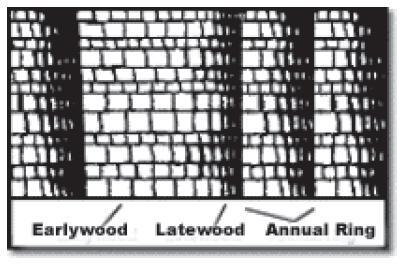 Dendrochronology is the dating of past events (climatic changes) through study of tree ring growth. Botanists, foresters and archaeologists began using this technique during the early part of the 20th century. Accordingly, trees can be used to track history. An excellent Internet source for this topic is: www.sonic.net/bristlecone/dendro.html (NOTE: This webpage is copyright 1995 by Leonard Miller; the text or the graphics contained in this page may not be resold or redistributed for compensation without prior written permission from Miller.)Dendro-: tree, tree-like, woody plant		-chronology: science of measuring time and dating eventsForesters have routinely determined the approximate age of a stand by obtaining core samples from a representative sample of trees. An instrument called an increment borer is twisted into the bark of the tree and inserted to about half the diameter of the tree. A 1/8 inch-wide core is removed and prepared for examination of the annual rings. Bristlecone pines in Arizona as old as over 4,600 years have been aged using this method!Chronology BuildingThe climatic changes or patterns in specific geographic areas can be traced by the study of old living trees. Samples taken from trees of unknown age can then be studied for matches with samples from trees with known sequences of growth. Using this process, when the rings match or are found to be overlapping in age, we are able to see even further back in time.An example of this occurred in the 1920s when expeditions led by Douglass dated Pueblo Bonito, a prehistoric Native American settlement in New Mexico. By analyzing the timbers used in its construction, they determined its existence 800 years before Columbus. A chronology (arrangement of events in time) can be made by comparing different samples. Using a boring tool, a long slender core sample is extracted. 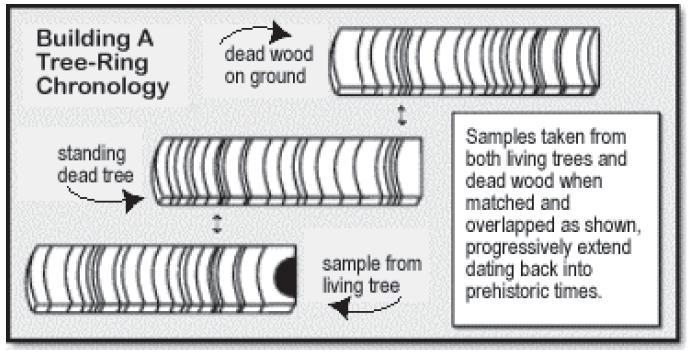 Let’s say the sample was taken from a standing 4,000 year-old (but long dead) bristlecone. Its outer growth rings were compared with the inner rings of a living tree. If a pattern of individual ring widths in the two samples prove to be identical at some point, we can carry dating further into the past. With this method of matching overlapping patterns found in different wood samples, bristle-cone chronologies have been established almost 9,000 years into the past.The bristlecone pine chronology in the White Mountains of California currently extends back almost 9,000 years continuously. That’s back to 7,000 BC! Several pieces of wood have been collected that will extend this date back even further. The hope is to push the date back to at least 8,000 BC. This will be important as the last Ice Age ended about 10,000 years ago, and to have a record of this transition period would offer scientists a wealth of information. 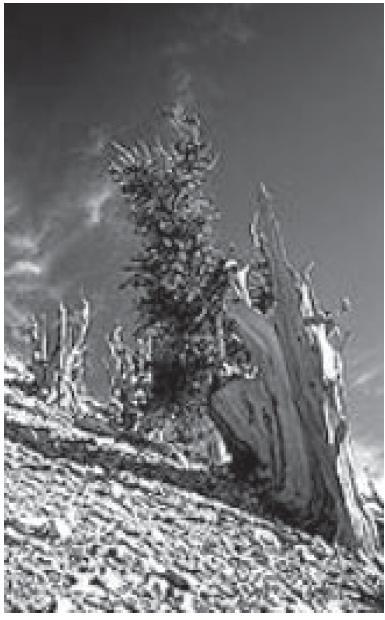 In addition to aging, detailed study of annual rings can provide us with a wealth of information concerning the physical and biological conditions present during the trees lifetime. Catastrophic events such as fires, volcanic eruptions, hurricanes, earthquakes, glacial advances, lightning strikes, floods, insect infestations, injury and disease may all be recorded in the annual rings of a tree; e.g., if a tree is tipped over by a storm but continues to grow, changes in the orientation of annual rings may occur.Past climatic conditions can often be reconstructed from patterns in the growth of annual rings. Temperature and rainfall conditions that are optimum for the growth of that species result in particularly wide annual rings while years of poor growing conditions result in narrow annual rings. Competition from other trees may also result in narrow growth rings and various management treatments such as thinning, herbicide spraying or fertilizing would be expected to result in a corresponding change in the width of annual growth rings. Dendrochronology can also be used to assess historic levels of some pollutants. Trace levels of lead and mercury, for example, can be measured in annual rings and thus provide a chronological record of the degree to which industrial pollution contributes to natural levels of these substances.In today’s lab you will be analyzing patterns of annual growth in a common western Oregon tree western hemlock (Tsuga heterophylla). Climatic data will be provided, and you will test the hypothesis that there is a correlation between annual growth, average annual temperature, and annual precipitation.CROSS SECTION SAMPLESEach group of students will be given a cross section from a western hemlock that was harvested from a stand on Bureau of Land Management (BLM) land four years ago. Stand information was obtained from Salem District BLM records:Site Description and LocationBLM Unit #170		Polk County, Oregon Township 7S  Range 7W  Section 4This is a 25-acre unit dominated by large Douglas-fir trees 21+ inches DBH (diameter at breast height, at 4 feet from the ground). BLM categorizes stands of this age as “old growth.” The stand has been judged by BLM as suitable for spotted owl nesting, roosting and foraging. It is considered to be “well-stocked,” meaning that the density of trees on the site is considered adequate for crop production (70-100% of normal basal area or volume). The stand was established in 1800 as determined by coring and aging a sample of dominant trees (seven years were added to the ring count to account for time required to reach 4 feet). It is assumed that a stand-replacement fire occurred at approximately this time. The stand condition is considered good, meaning that the stand is not decadent, with very few dead and dying overstory trees.  Slopes in this area range from 35-59%. The site index is 120 (a 100-year old tree would be expected to grow to 120 feet in height). No disease or insect damage has been documented for this site. The stand is being managed as an “Adaptive Management Reserve,” and silvicultural treatments are not needed at present. Regeneration since 1800 has been entirely natural on this site, and there has been no treatment (thinning, planting, etc.) of any kind.BIOLOGICAL CHARACTERISTICS OF WESTERN HEMLOCKForests of western Oregon and Washington are dominated by western hemlock (Tsuga heterophylla), Douglas-fir (Pseudotsuga menziesii) and western redcedar (Thuja plicata). These species are adapted to moist, temperate conditions of the region. Summers are dry with only 6-9% of total precipitation falling during those months. Mean annual temperatures range from 46 to 48 degrees F, and neither January nor July temperatures are extreme. The environment is mild and quite favorable for forest development. Unlike drier western forests such as those dominated by ponderosa pine, Garry oak or western juniper, the forests of the Western Hemlock Zone tend not to be responsive to small changes in soil moisture. In fact, neither moisture nor temperature are severely limiting for these species.Western hemlock is the “climax species” in this region, and common associates are Douglas-fir and western redcedar. The tree is very shade tolerant and reaches a maximum age of at least 400 years. It does not tolerate long periods of frozen soil in the root zone.The following climatic data were taken from seven representative sites within the Western Hemlock Zone (Franklin and Dyrness, 1973).  Use them to help define optimum growing conditions for the species and to interpret trends seen in your graphs. Ranges are given in parentheses.Average Annual Temperature (degrees F)		48.8   (45.3-50.7)Average January Temperature (degrees F)		33.9   (29.8-37.2)Average January Minimum Temp (degrees F)	27.5   (25.3-31.6)Average July Temperature (degrees F)		63.3   (60.4-66.0)Average July Maximum Temp (degrees F)		79.4   (72.7-84.9)Average Annual Precipitation (inches)		81.2   (57.2-126.2)Average June-August Precipitation (inches) 		5.0     (4.2-6.1)PROCEDUREPerform the following procedures for your woody cross section:Estimate the age of the tree by counting the annual rings. Assume that the section was taken at breast height (DBH). Each annual ring is composed of two easily distinguished bands: spring wood is lighter and more porous; summer wood tends to be darker and more dense. Be sure to add seven years to account for the number of years required to for the tree to reach a height of 4 ½ feet. (Note: this number is specific for western hemlock. Eight years would be added for Douglas-fir.)Select a representative radius from the center to the perimeter of the cross section and carefully measure the width of each annual ring (spring wood and summer wood combined) beginning with the ring laid down in the Spring and Summer of 1995. Use vernier or digital calipers to measure annual ring width (to the nearest 0.1 mm) for each year and record the width on the attached data sheet. You may find it useful to mark every 10th year or so with a pin to keep track of your measurements.Historical climatological data for this site were obtained from Oregon State University’s Climatological Service Web Site. You will be given a copy of these data and asked to analyze them in the next section. These data will also be stored on computers in the computer lab.ANALYSISUsing your observations and the background information above, answer the following questions.Measure 5 radii from the center of your cross section. Are the annual rings perfect circles?  If not, what factor(s) may contribute to the irregularities?How old is the tree? What factors could add error to this estimate?What accounts for the fact that the age of this tree is less than the age of the stand? (See background information above)Western hemlock is a shade-tolerant tree while Douglas-fir is less shade-tolerant. Would you expect a dominant Douglas-fir taken from this stand to be older or younger than this tree? Explain your answer.Plot Annual Rainfall and Annual Growth against time on the same graph. You may generate your graphs by hand, but I would suggest entering your data into a spreadsheet (EXCEL), using that program to generate your graph. Note: Be sure the earliest dates appear on the left end of the X-axis.On a second graph, plot Average Annual Temperature and Annual Growth against time, as above.  Note: Be sure the earliest dates appear on the left end of the X-axis.Using only the Annual Growth portion of your graphs as a source of information, write a brief narrative that describes the growth history of this tree. What explanations can you offer for the trends you have described? Consider the background information on this stand and the bio-logical characteristics of western hemlock (given above) in your answer.How would the growth history of this tree be different if it grew for the first 40 years in a stand at very high density and then the stand was thinned? How would this be reflected in the annual rings?Carefully examine the graphs you have generated. Does there appear to be any correlation between these climatic data and annual growth? If so, explain the relationship. If not, explain why there may not be a relationship between climatic data and annual growth in these samples.What is the Average Annual Growth of this tree measured as increase in diameter? Describe how you calculated this value and give your answer in millimeters.Western hemlock and Douglas-fir are adapted to the cool, moist forests of the Pacific Northwest. If climatic conditions change to drier, warmer conditions (as might be expected in an enhanced greenhouse scenario or global warming), growth patterns could change from what you have seen here. What changes would you expect in reproductive success?  In growth rates of mature trees? Of these two species, which would you expect to be more affected by an enhanced greenhouse effect? Why?Western hemlock now occupies elevations from approximately 500 to 3300 feet in the Oregon Cascades. How would you expect this to change in a greenhouse scenario that results in an increase in global average temperature of 4-7 degrees F by the Year 2050?Annual rings do not form in trees from tropical rainforests. Why not?Using the website noted on the first page (www.sonic.net/bristlecone/dendro.html) research and answer the following: Explain sensitivity and ring variation; what does this mean and how does it apply to using dendrochronological data? When statistically analyzing this type of data, discuss why averages of data are important to estimate climate information.Western Hemlock Cross SectionMATERIALSQuantity		Materials and Equipment100			Insect pins12			Magnifying glasses12			Vernier or digital calipers (0.1 mm accuracy)50 			sheets Graph paper6			Western hemlock (or appropriate local species) cross sections6			Meter sticks6			Needle probes6			Colored pencils (red) Temperature and rainfall data will need to be obtained for a station as close as possible to the site from which the cross sections were obtained. I load up these data prior to lab on the hard drive of computers accessible to students. Climate data for this exercise were obtained from: Oregon Climate Service316 Strand Ag. HallOregon State UniversityCorvallis, OR  97331phone:  541-737-5705www.ocs.orst.edu ADDITONAL NOTES FOR INSTRUCTORS FOUND IN PDF FILE PAGES 98-100Environmental Science II				Capital Press (correlates with pages 101-102 in PDF file and book)The Capital Press as a Resource for Environmental ScienceThe primary goal of Environmental Science II is to familiarize you with environmental problems associated with biological resources. Ecosystem management is used as an underlying theme to evaluate issues concerning resource use and management such as food production, deforestation, fisheries management, soil erosion, water issues and the loss of biodiversity. This area of study is rapidly evolving and is not without controversy. Therefore, I have made regular reading of the Capital Press a course requirement to encourage you to evaluate current environmental issues in your own geographical area. The Capital Press is a regional agricultural newspaper published weekly in Salem, Oregon that covers a wide variety of natural resource management issues. The intended audience for this publication is farmers, ranchers and other resource users and managers. Articles and editorials should provide fertile ground for discussions in lecture and lab. I will announce the articles for your attention each Monday in class. The Capital Press is available in all public and college libraries in the area; I will also keep a copy on reserve in my office for your use. As you read the Capital Press, I encourage you to critically review articles and be wary of any indications of bias, hidden agendas, and “fuzzy logic.” Select an article to summarize and evaluate it.After reading each of the articles, select one that you find particularly interesting to summarize and evaluate. As you re-read this article, take notes that reflect the main points that are being presented as well as your impressions or comments that relate to the topic. Your notes will be used to prepare an article summary that will be turned in for credit each Friday. Only one summary may be submitted each week. Five summaries are required throughout the term; two additional summaries may be submitted for extra credit. The summaries should be at least one page long and approximately evenly divided between two areas:1. A summary of the contents of the article.2. Your evaluation of the main points raised by the article. Include your impressions, criticisms, opinions or comments. Try to make a connection between the article and a topic that has been discussed in class. Be sure to include the title, author and date of the article you have reviewed at the top of the page.Sample Review:“Forest Management Faces Changes,” by Larry Swisher - Capital Press 13 December 1996, p.3Senator Larry Craig of Idaho is proposing legislation that would change the way federal forests and rangelands are managed. He states that the intent of the new legislation is to “reaffirm the multiple use mandate” in response to administrative and legal challenges by environmental interests. He contends that such actions have harmed local economies as well as federal lands that produce timber and rangeland. If enacted into law, the bill would:Increase the authority of the Bureau of Land Management and U.S. Forest Service to make environmental and land use decisions without consulting other federal agenciesWeaken the ability of environmentalists, resource users and ordinary citizens to challenge these decisionsAllow a state to take over management of federal lands within its borders if authorized by Congress Set deadlines for development of land-use plans by federal agenciesImprovement forest healthStreamline decision making and citizen appealsThe cost of the bill has not been estimated. The bill will be reviewed by various groups over the next several weeks. Predictably, the timber industry has responded favorably to the bill, and environmental groups have condemned it. After taking comments on the bill, it will be introduced by Craig when the 105th Congress convenes in early January. Craig is a long-time critic of current environmental policy and this bill appears to be a response to environmental protection that has resulted from the upholding of environmental laws in the courts. Craig contends that current policy excludes humans from federal lands and that we have taken a lock it up and throw away the key approach. This is a gross oversimplification of current environmental law which seeks to maintain all values in these ecosystems. I would not support this bill because: I generally oppose state or local control of federal lands. As management of federal lands moves towards larger scales of time and space, local or state agencies often lack the broad view and resources to properly manage the land “Improving forest health” would seem to be as popular as “apple pie” (everyone wants healthy forests right?). However, “forest health” is difficult to define and, like “beauty”, it is often seen in the eye of the beholder. The maintenance of forest health has often been used in the past as an excuse to increase timber harvest.The bill would give free reign to the BLM and USFS to manage resources on federal lands without any checks or balances. Currently if endangered species are involved, these agencies must consult with the U.S. Fish and Wildlife Service. This bill would allow the BLM and USFS to operate without consulting outside agencies.Sorry Larry Craig!Environmental Science II				Study Guide Exam # 1 (correlates with pages 103-104 in PDF file and book)Study Guide Exam #1COVERAGE:Botkin and Keller Chapters 10 and 11Supplemental reading (all handouts):“Ecosystem Management”“Sustainable Agriculture”Readings from Capital Press (7 January through 21 January 2000)Videotapes:“Save the Earth:  Feed the World” - Race to Save the Planet“Agricultural  Water Use” - Oregon Field GuideLabs:Lab #1 - Sustainable AgricultureLabs #2 & 3 - Physical and Biological Characteristics of SoilsBe familiar with the following:Human impacts on ecosystems - evidence and indicators.Ecological footprint analysis as a method for evaluating human impacts.The differences between agricultural ecosystems and natural ecosystems.The barriers to producing food for a growing population in a finite world.The most common animal and plant species used on a large scale for human food.  How does this number compare to global biodiversity?What are the similarities and differences between the 3 major stages of agriculture in human history primitive, traditional farming; industrial, Green Revolution farming; sustainable agriculture.What is aquaculture?  Examples?What are the impacts of agriculture on the various components of natural ecosystems? (soils, water resources, native plants and animals, global systems).What are the physical and biological components of soil?  (lecture and lab).What are the roles of living organisms in soils?  (lecture and lab).How can information from a soil survey be used to determine the most appropriate land use for a given property?What are the goals of sustainable agriculture?  What farming methods can be employed to achieve these goals?What is IPM and how is it implemented?How does long-term pesticide application cause the development of pesticide-resistant strains of pests?  What strategies are used to deal with resistance? What barriers might discourage a farmer from adopting sustainable agriculture practices?  What potential benefits are there to the farmer to adopt sustainable agriculture practices?See Critical Thinking exercise on pp. 221-222What is “Ecosystem Management”?  Be familiar with EM objectives and how these objectives might be achieved in agricultural ecosystems.Terminology:Agroecosystem			aquaculture			drip irrigationgreen revolution			hydroponics			maximum sustainable yieldmariculture				monoculture			optimum sustainable yieldbiological control			biomagnifications		contour plowingdesertification				IPM				conservation tillageovergrazing				polyculture			pesticideherbicide				fertilizer			organic farminggenetic engineering			crop rotation			soil horizonshumus					fungi				topsoilsubsoil					silt				claysand					loam				tilthpathogen				macronutrient			N-fixationnitrification				leaching			crop residueaeration				agrochemical			erosionsalinization				selenium			mycorrhizaecultural eutrophication		CAFO				riparianaquifer					exotic species			desertificationgreen manure				cover crop			windbreakBacillus thurigensis			sex pheromone		aequorinDDT					soil texture			ecological footprintEnvironmental Science II				Study Guide Exam # 2 (correlates with pages 105-106 in PDF file and book)Study Guide Exam #2COVERAGE:Botkin and Keller Chapters 12 and 13Supplemental Reading:California condor articleGiving Voice to SalmonOSU Extension Salmon publicationThe World’s Imperiled FisheriesCapital Press readings through 18 February (see handouts for listings)Field Trip to Baskett Slough Wildlife RefugeBiodiversity Lab - California Condor case study and slide presentationSalmon presentationsVideos - “Return of the Salmon”, WFPA Forestry video, “Whiting Fishery”Be familiar with the following:How do traditional definitions of wildlife differ from current definitions?  Be familiar with definitions of biodiversity concepts from Chapter 7 (covered last term).What are the goals of wildlife management?What is the biodiversity crisis and how is it measured?  How do current rates of extinction compare with background rates?What characteristics of species increase their probability of extinction?What are the various causes of modern extinctions?  Be familiar with the details of each.What are the consequences of extinctions for humans?  for ecosystems?  What arguments have been proposed for the preservation of biodiversity?What efforts are being made to preserve biodiversity?How has “Ecosystem Management” been applied to wildlife management and the preservation of endangered species?  Be familiar with modern wildlife refuge design.Be familiar with recent efforts at Baskett Slough Wildlife Refuge and how these management activities fit into an ecosystem management philosophy.What are the various resources provided by forest ecosystems?In what way does deforestation impact ecosystems on a local, regional and global scales?How have the concepts of “maximum sustainable yield” and “multiple use” been applied to the management of forest ecosystems?  What are their strengths and weaknesses?What are the ecological characteristics of old growth forests and how do these differ from second growth forests?What vertebrate species are associated with old growth forests and what aspects of these forests do they apparently require?Be familiar with the “old growth controversy” and some of the management plans that have been proposed as potential solutions.Be familiar with all aspects of the Pacific salmon issue as outlined on the “Salmon Presentations” handout and as presented in lab.What are the most important commercial fisheries worldwide?What evidence do we have that suggests some fishery stocks are being overfished?How have fish stocks been managed traditionally?What alternative management strategies have been proposed for marine species?  for anadromous species?  for freshwater species?Terminology:Wildlife				ecological island			endangeredThreatened				rare/vulnerable			global extinctionlocal extinction			extirpation				genetic diversitybiodiversity				meteorite				minimum viable populationspecies richness			species evenness			keystone speciesmass extinction			DDT					background extinctiontaxol					Pacific yew				vincristinevinblastine				rosy periwinkle			wildlife refugewildlife corridor			GAP analysis				buffer areacore reserve				ESA					adaptive managementwatershed				fragmentation				edge effectdeforestation				Waldsterben				canopy gapHabitat Conservation Plan		sustainable yield			multiple useStratification				ecological succession			second growthold growth				snage					piphyteLobaria				litterfall				mycorrhizaeSOMA					“New Forestry”			biological legacyold growth reserve			adaptive management area		salvage loggingclear cutting				closed canopy forest			even-aged standrotation time				selective cutting			silvicultureNW Forest Plan			smolt					riparian zonefishery stocks				estuary					upwellingcontinental shelf			George’s Bank			Grand Banks200-mile limit				catch limits				aquacultureage structure				anadromous				demersalPelagic 				hatcheryEnvironmental Science II				Study Guide Final Exam (correlates with pages 107-108 in PDF file and book)Study Guide - Final ExamCOVERAGE:Botkin and Keller Chapters 19 and 21Article - “Nurturing Nature”Videotape - “Only One Atmosphere - the Greenhouse Effect”Field Trip - Grand Ronde ReservationDendrochronology LabArticle - “Gauging the Biological Effects of Global Warming”Capital Press Readings for 2/18, 2/25 and 3/3Be familiar with the following:The major issues in water use and management.Wetland restoration in the Everglades as described in the “Nurturing Nature” article and discussed in class.What impacts do floods have on Pacific Northwest ecosystems?What role do wetlands play in river ecosystems?What human activities may have aggravated the effects of the “Flood of 1996”?The chemical and physical nature of the atmosphere.The carbon cycle - long term and short term cycles.Trends in temperature change at various scales of time in Earth’s history.Direct and indirect measurements of temperature change.The “greenhouse effect.”What data and observations support a relationship between atmospheric CO2 levels and global temperature? What uncertainties exist?What are the greenhouse gases and what are their origins?The use of Global Climate Models (GCM’s) to predict climate change caused by the “green-house effect.”What are some of the predicted consequences of elevated global temperatures to the physical world?Have a thorough understanding of the biological effects of global warming - impacts on agriculture, forests, fisheries and wildlife.What are some potential solutions to global warming?Natural resource issues on the Grand Ronde Reservation as described on field trip.The use of annual rings of trees as a record of past climate conditions and disturbances.Terminology:Channelization				mitigation				back channelFloodplain					wetland				groundwaterin-stream use					off-stream use				water conservationdesalination					hydrologic cycle			overdrafttroposphere 					stratosphere 				microclimate respiration 					decomposition 			photosynthesis anthropogenic 					ultraviolet (UV) 			infrared (IR) wavelength 					greenhouse gas 			CFC global climate model 				C3/C4 plants 				climatic shift generalist 					specialist 				migration rates global warming 				methane 				annual ring spring wood 					summer wood 				dendrochronology vascular cambium 				ecological restoration 			macroinvertebrate stonefly 					mayfly 				caddis flyEnvironmental Science II				Exam # 1 Winter 2000 (correlates with pages 109-115 in PDF file and book)Exam #1 Winter 2000Multiple Choice (2 points each):  Select the most appropriate answer and place the letter on the answer sheet.A forest planning team designs a thinning operation that is viewed as an experiment whose results are unknown. The results of the operation will be monitored over the next 20 years and periodically evaluated by the planning team.  Information gained from these evaluations will be used to alter future thinning operations as necessary.  The process above is best described as:a.  Ecosystem management			d.  Timber stand improvementb.  Watershed management			e.  Species managementc.  Adaptive managementEcosystem management (EM) has been proposed as a more appropriate way to manage our natural resources.  Of the following items, which one is LEAST likely to be part of a forest management plan that uses EM as its guiding principle?a.  maintain the processes of decomposition and nitrogen fixation in soilsb.  involve several elements of society in the decision-making processc.  use modern imaging techniques such as satellite photos and GISd.  plant a monoculture of Douglas-fire.  consider downstream effects of management activitiesModern day farmers who use pesticides lose about 1/3 of their crop to insect pests.  Prior to the development of these pesticides, crop losses to pests were:a.  much higher					c.  about the sameb.  much lower					d.  insignificantThe “Green Revolution” refers to:a.  a recent pro-environment movement in western Europeb.  the shift from hunting and gathering to agriculturec.  post-World War II efforts to increase crop yields and resistance to diseased.  the shift from resource-based agriculture to demand-based agriculture e.  none of the aboveAquaculture would include all of the following except:a.  harvesting cultured oysters in Yaquina Bayb.  raising salmon in off-shore enclosuresc.  growing rice in fields covered with waterd.  raising catfish in carefully tended pondse.  raising fish in flooded rice fieldsEach of the following is a correct statement concerning agroecosystems except:a.  agroecosystems maintain an early stage of successionb.  agroecosystems require significant human inputs to maintain stabilityc.  agroecosystems contain primarily native speciesd.  agroecosystems produce both animal food and human foode.  agroecosystems rely on underground biological processes to maintain productivityA soil scientist grabs a handful of soil from an agricultural field, adds some water and squeezes the mixture into a three-inch “dirt worm”.  From this simple test she concludes that:a.  the soil sample has a high sand contentb.  the soil sample has a high loam contentc.  the soil sample has a high clay contentd.  the soil sample has a high organic contente.  soil is dirtyA crop plant that is genetically engineered to fix nitrogen would:a.  require less chemical fertilizer			d.  be more resistant to air pollutionb.  be more resistant to diseases			e.  require less irrigationc.  be more drought tolerantThe primary drawback to broad-spectrum pesticides is that they:a.  reduce crop yields				d.  contribute to soil erosionb.  are carcinogenic				e.  contribute to global warmingc.  are toxic to beneficial organismsEating at a lower trophic level is more efficient than eating at a higher level.  However, according to your text, conversion of all present rangeland to cropland would increase environmental damage because:a.  growing crops adds greenhouse gases to the atmosphere, but grazing does notb.  grazing benefits the environment by increasing plant diversityc.  not all land is suitable for crops; some is better suited to grazingd.  in tropical areas, growing crops requires clearing forests; grazing cattle does notContour plowing addresses which of the following problems:a.  excessive use of agrochemicals		d.  reduced crop yields due to insectsb.  soil erosion					e.  water shortagesc.  biological magnificationCrop rotation contributes to soil fertility by:a.  reducing the loss of soil nutrients		d.  increasing the organic content of soilsb.  reducing soil erosion				e.  none of the abovec.  providing the farmer with a variety of crops to sellIn 1985, the U.S. Bureau of Reclamation closed the Kesterson National Wildlife Refuge due to environmental contamination.  This contamination was caused by:a.  excessive application of pesticides			b.  radioactive waste from a nuclear power plantc.  runoff from surrounding agricultural areasd.  petroleum products leaking from underground storage tankse.  chemical concentration due to heavy irrigation and evaporationAlthough rice farming in the Sacramento Valley in California has several negative impacts on the environment, there are some benefits as well.  Which of the following benefits is probably the most important?a.  flooded rice fields provide wildlife habitat for migrating birdsb.  since integrated pest management is used, pesticide contamination is minimalc.  rice farming is conducted in lands that are unsuitable for other usesd.  since rice is grown in natural wetlands, irrigation is not requirede.  flooded rice fields are used to raise young salmon which are later released into riversNeutron probes and infrared photographs hardly seem to be standard tools of farmers, but farmers in the Hermiston area are using these high-tech devices to:a.  conserve water					d.  determine crop maturityb.  control insect pests				e.  all of the abovec.  determine levels of soil nutrientsThe majority of organic material in soil is found in the ________ horizon.a.  A						d.  Db.  B						e.  Oc.  C________ is an approximately equal mixture of coarse, medium and fine soil particles.a.  Clay						d.  Loamb.  Silt						e.  Humusc.  SandThe primary impact of CAFOs in the Willamette Valley on aquatic ecosystems is:a.  nitrate runoff into waterways			d.  consumption of water by cattleb.  release of methane from cattle			e.  livestock grazing in riparian areasc.  introduction of exotic species into riversAs DDT passes through the food web, its levels in tissues of living organisms tend to increase. This phenomenon is known as _____________. (fill in)Which of the following agricultural activities contribute directly to the “Greenhouse Effect” by releasing CO2 into the atmosphere?a.  burning of fossil fuels				d. a and bb.  application of commercial fertilizer		e. a and cc.  clearing and decomposition of native vegetationSustainable agriculture requires that agricultural operations occur in an area that is most appropriate for them.  Which of the following products is probably most appropriate for the moderate climate and deep, rich soils of the Willamette Valley?a.  Christmas trees					d.  Pastureb.  Corn for human consumption			e.  Apple orchardsc.  Grass seed for lawns and pasturesConservation tillage benefits agroecosystems in each of the following ways except:a.  Decreases soil erosion				d.  Reduces numbers of weedsb.  Increases soil fertility				e.  Increases organic content of soilsc.  Increases number of beneficial insectsOf the following plants, which one would be most useful as a cover crop in the Willamette Valley?a.  Corn						d.  Orchard grassb.  Clover						e.  Sunflowers	c.  WheatWhen integrated pest management was implemented on rice farms in Indonesia, which of the following values increased?a.  Cost to farmers per acre			c.  Cost to government per acreb.  Yield per acre					d.  Number of pesticide applicationsAn oven-dried soil sample is carefully weighed and then burned for 15 minutes.  After cooling,the sample is re-weighed and found to be 10 grams lighter.  What soil component probably accounts for the loss of weight?a.  Water						d.  Organic matterb.  Nitrogen					e.  Earthwormsc.  Phosphorus and PotassiumMost vegetable crops grow best in soils of near neutral pH.  Based on measurements of soil samples in lab, it appears that:a.  Most would benefit from the addition of lime to increase pHb.  Most are already of suitable pH for growing vegetable cropsc.  Most would require the addition of lime to decrease pHd.  Most would require the addition of composted material to decrease pHWhich of the following invertebrates found in soil litter samples taken in the laboratory would be classified as secondary or tertiary consumers?a.  Fly larvae					c.  Earthwormsb.  Springtails					d.  PseudoscorpionsIn general, soil invertebrates tend to be more diverse and abundant in the litter layer of fertile agricultural soils than in forest soils.a.  True						b.  FalseWhat is the ecological role of forest millipedes, such as the keystone species Harpaphe?a.  “macro-shredder” of organic debris on the forest floorb.  predator of insect pests on Douglas firc.  major food source for forest birdsd.  controls populations of springtailse.  improves soil fertility by fixing nitrogenOnions grown in the rich organic soils of the Willamette Valley rely upon springtails to:a.  disperse mycorrhizae associated with the roots of onionsb.  control various insect pests that feed on the roots of onionsc.  disperse onion seeds from field to fieldd.  pollinate other onion plantsThe following questions (#31-35) were taken from Capital Press readings:The article entitled “Biotech rice could solve nutrition problem” describes a genetically engineered strain of rice that may prevent blindness in children in developing countries.  What is in this “wonder rice”?a.  retinol						d.  beta caroteneb. aequorin						e.  seleniumc. Vitamin CVoters of the Grants Pass Irrigation District (GPID) recently voted by a 2:1 margin to:a.  allow wider riparian buffers on creeksb.  allow a greater number of farms to use water supplied by the districtc.  tear down a dam that was built by the GPIDd.  plant cover crops to prevent soil erosione.  practice sustainable agricultureA January 14 article describes the reaction of farmers have had to salmon rules proposed by the National Marine Fisheries Service.  According to this article, which of these rules has caused the greatest concern for farmers?a.  wide buffers on salmon bearing streamsb.  reductions in commercial harvest of salmonc.  restrictions on recreational fishing for salmond.  regulation of runoff from agricultural fieldse.  restrictions on the use of pesticidesThe nation’s two largest natural food stores recently made the decision to label their products as “GMO-free”.  What does this mean?a.  all of their products are organically grownb.  all of their products are grown on farms that practice sustainable agriculturec.  none of their products are derived from genetically engineered cropsd.  none of their products have been sprayed with the pesticide “Gluco-mono-organophos-phate”A new study out of Oregon State University suggests that amphibian declines may be caused by  ________  at levels declared by the Environmental Protection Agency as safe for human drinking water.a.  pesticides					d.  nitrateb.  phosphate					e.  ultraviolet radiationc.  sedimentEssay Question - 20 pointsAnswer the following question as completely as possible using information from lecture, lab,  and supplemental reading.Although it may be argued that agrochemicals (fertilizers, pesticides, herbicides, etc.) are essential for food production for the growing human population, the use of these chemicals is not without environmental costs.  Describe the environmental impacts (both direct and indirect) of using agrochemicals in modern agricultural operations.Short Answer Questions - 5 points each Select any two (and only two) of the following (#37- 40) short answer questions and answer as completely as possible.  Where possible, integrate information from lecture, lab and supplemental reading.What is “integrated pest management”?  What specific practices might be part of an IPM program?Describe some of the roles of living organisms in soils.  Include examples from the biological analysis of soil completed in lab.Describe “sustainable agriculture” in your own words.  Then, select one agricultural practice that is considered to be an element of sustainable agriculture and describe how it meets sustainable agriculture goals.What is “ecological footprint analysis” and what have we learned from it?Extra Credit Question - 5 pointsEcosystem management (EM) has been proposed as a new way of managing natural resources that makes use of our knowledge of  complex ecosystems.  Select one goal of EM (see “Ecosystem Management” handout) and describe some of the current efforts being undertaken in agriculture that attempt to address this element of EM.Environmental Science II				Exam # 2 Winter 2000 (correlates with pages 116-121 in PDF file and book)Exam #2 Winter 2000Multiple Choice (2 points each):  Select the most appropriate answer and place the letter on the answer sheet.Which of the following characteristics is typically found in second growth forests but not in old growth forests?a.  even-aged canopy			d.  abundance of large snagsb.  abundance of large logs		e.  great stratification of understoryc.  greater diversity of animal specialistsOf the following species found in old growth forests, which one is most closely associated with downed woody debris?a.  spotted owl				d.  Oregon slender salamanderb.  flying squirrel				e.  red tree volec.  Pacific giant salamanderOf the following species found in old growth forests, which one is most closely associated with cool, well-aerated, cascading streams?a.  spotted owl				d.  Oregon slender salamanderb.  flying squirrel				e.  tailed frogc.  red tree voleLobaria oregana (lungwort) is a lichen found in great abundance in the canopy of old growth forests.  Which of the following is thought to be the major ecological role of this organism?a.  It forms a mycorrhizal relationship with Douglas firb.  It is a major food for several mammals associated with old growth forestsc.  It shades the forest floord.  It contributes significant amounts of nitrogen to forest soilse.  It provides a surface area on which water condensesApproximately, what percentage of pre-settlement old growth forest in western Washington and Oregon has been harvested?a.  25					d.  50b.  99					e.  10c.  90The incorporation of “biological legacies” into the managed landscape is most likely to be included in a forest management plan that uses ________ as its guiding principle:a.  maximum sustainable yield			d.  multiple useb.  “new forestry”					e.  uneven-aged managementc.  selective cuttingIn the “Northwest Forest Plan”, adaptive management areas are set aside for:a.  ecological reserves				d.  spotted owl habitatb.  intensive ecological experimentation		e.  timber productionc.  buffer zones and corridors between ecological reservesAt different times of their life cycle, salmon use fresh water and salt water habitats.  For this reason they are considered to be:a.  anadromous					d.  demersalb.  salmonids					e.  pelagicc.  SpecialistsThe collapse of the anchovy fishery off the coast of Peru in 1972 can be attributed to a combination of overfishing anda.  contamination of spawning grounds		d.  an El Nino eventb.  cooler ocean waters				e.  a population increase of sealsc.  the election of Richard NixonTraditional efforts in fisheries management have emphasized the regulation of types of fishing gear that can be used, catch quotas, open and closed fishing grounds and harvest seasons.  All of these are based on the concept of:a.  maximum sustainable yield			d.  multiple useb.  ecosystem management			e.  optimum sustainable yieldc.  biodiversity managementIn the mid-1970’s severe restrictions were placed on the haddock fishery off the coast of New England.  These restrictions were based on the analysis of:a.  spawning grounds				d.  food availabilityb.  age structure					e.  population genetics	c.  fish diseasesIn developing countries, forests are considered most important as a source of:a.  food						d.  construction lumberb.  fuel wood					e.  recreationc.  watershed protectionA substance called “taxol” has been derived from the bark of the Pacific yew in Oregon.  How is this substance used?a.  source of genetic information for nursery growers of yewb.  food additive to reduce spoilagec.  anti-cancer drugd.  a medium for the cultivation of mycorrhizal fungie.  none of the aboveIf you were to design a species that is most likely to become extinct, it would have each of the following characteristics except:a.  small population size				d. small home rangeb.  little genetic variability			e. large body sizec.  long life spanSince specialists tend to be better adapted to their environment than generalists, specialists are less likely to become extinct.a.  True						b.  FalseThe concept of “Maximum Sustainable Yield” (MSY) is commonly used to manage any resource that is harvested by humans (e.g. ducks, deer, trees, etc.).  Which of the following phrases describe(s) this concept?a.  the harvest level that is exactly one-half of the carrying capacityb.  the maximum number that can be harvested indefinitely without harming the ecosystemc.  the maximum number that can be harvested indefinitely without harming the populationd.  A and Be.  A and CA study by the Northwest Power Planning Council was recently reported in the Capital Press. The study predicted costs associated with various proposals to save Pacific salmon.  Which proposal had the highest cost?a.  increase hatchery productionb.  increase restrictions of recreational fishingc.  remove hydroelectric damsd.  increase width of riparian bufferse.  restore degraded spawning habitatIn a recent letter to the Capital Press, retiring Idaho representative Helen Chenoweth-Hage made a recommendation to:a.  abolish the Endangered Species Actb.  decrease the required width of stream buffersc.  remove the four lower Snake River damsd.  prevent further listing of salmon under the Endangered Species Acte.  declare salmon to be the state fish of IdahoWhich governmental agency is responsible for listing the northern spotted owl as a federally threatened species.a.  Environmental Protection Agency		d.  U.S. Fish and Wildlife Serviceb.  National Marine Fisheries Service		e.  Oregon Department of Fish and Wildlifec.  National Audubon SocietyMass extinctions have occurred throughout geological history.  The best-supported hypothesis to explain these mass extinctions suggests that they are caused by:a.  meteorite impacts				d.  habitat destructionb.  introduced species				e.  environmental contaminationc.  over-harvesting by humansThe most common cause for extinctions since 1600 has been:a.  meteorite impacts				d.  habitat destructionb.  introduced species				e.  environmental contaminationc.  over-harvesting by humans“The SLOSS Argument” (“single large or several small”) has been discussed by conservation biologists for years.  There is some agreement as a result of this discussion that a system of several small wildlife reserves is preferable to a single large reserve of equal area.a.  True						b.  FalseBaskett Slough Wildlife Refuge was initially established to protect the:a.  native prairie ecosystem of the Willamette Valleyb.  Dusky Canada Goosec.  Aleutian Canada Goosed.  Northern Spotted Owle.  native waterfowl of the Willamette ValleyWhich of the following is a typical “rotation time” for Douglas-fir forests that are managed primarily for timber production?a.  20 years					d.  150 yearsb.  50 years					e.  250 yearsc.  100 years“GAP Analysis” is a new tool used by conservation biologists to:a.  determine how may gaps should be made in a forest canopyb.  determine the best location for wildlife refuges and preservesc.  restore degraded habitatd.  improve the success of captive breeding programse.  increase the genetic diversity of endangered speciesShort Answer (10 points each)  Select any 2 of the following 3 questions (# 26 - 28) and answer as completely as possible on the blank sheet of paper.The recovery program for the California Condor has been quite successful.  Over 158 birds are currently in existence from a low of 9 birds in 1987.  Several challenges present themselves in the recovery and protection of these birds.  For each of the challenges listed below, briefly describe how they have been addressed by those who are responsible for the management of this species:A.  imprinting on humansB.  production of a single egg per yearC.  accidental deathD.  lack of habitatE.  low genetic variabilityResearch over the past ten years has confirmed that spotted owls are associated with old growth forests of the Pacific Northwest.  How do we know this?  What components of old growth forests appear to be important to these owls?What are the “4 H’s” of the Pacific salmon issue?  Briefly describe the impact of each “H” on salmon.Essay Questions (15 points each)  Select any 2 of the following 4 questions (# 29 - 32) and answer as completely as possible on the blank sheet of paper.Describe the various management activities that have taken place at Baskett Slough Wildlife Refuge in an attempt to conform to the philosophy of ecosystem management.  Which “ecosystem management goals” are being addressed by these activities?Private timber lands are managed primarily for “timber production” while federal lands are managed under a “multiple use” guideline.  Describe how these two management schemes result in differences in - a) ecosystem services provided and  b) resources to humans.Several different lines of reasoning have been proposed as rationale for preserving biodiversity. One of these is “ecosystem services provided by living organisms”.  Describe what is meant by this phrase and give some specific examples.By most measures, populations of commercially harvested marine fish are in jeopardy.  Increasing demands put upon these stocks by a growing human population have driven the decline. Describe how each of the following additional factors have contributed:improved fishing technologiesgovernment subsidiesby catchspecies by species managementExtra Credit Question - 5 pointsThe forested landscape of the Pacific Northwest is a mosaic of relatively young stands, clearcuts and old growth stands.   Fragmentation and the edge effect magnify the effects of deforestation.  It appears that this condition has contributed to the decline and loss of some native plant and animal species.  What could be done in this landscape to restore the natural biodiversity of the region?  Be specific and explain the expected outcomes of your recommendations.SandSandSandSandClay> 50%> 20-50%< 20%Clay> 40%Sandy clayClayClay or Silty clayClay27 - 40%Sandy clay loamClay loamSilty clay loamClay< 27%Sandy loam           Loamy sandLoamSilt loamSite # 1Site # 2Site # 3Site # 4Site # 5% Organic MatterpHNitrate N (lbs/acre)Phosphorus (lbs/acre)Potassium (lbs/acre)Soil TextureSite # 1Site # 2Site # 3Site # 4Site # 5SpringtailsEarthwormsRoundwormsBeetlesBeetle larvaeSlugsSnailsFliesFly LarvaeMillipedesCentipedesProturansPseudoscorpionsSpidersSowbugsMitesAntsCaterpillarsTrue bugsHarvestmen(other)(other)MiscellaneousTotal # IndividualsTotal # SpeciesSapling          (0-10 yrs.)Young        (11-79 yrs.)Mature           (80-200 yrs.)Old Growth (200 yrs. +)% of Acreage25252525Sapling          (0-10 yrs.)Young        (11-79 yrs.)Mature           (80-200 yrs.)Old Growth (200 yrs. +)% of Acreage25252525# Spotted Owls25252525Sapling          (0-10 yrs.)Young        (11-79 yrs.)Mature           (80-200 yrs.)Old Growth (200 yrs. +)% of Acreage25252525# Spotted Owls5102560Sapling          (0-10 yrs.)Young        (11-79 yrs.)Mature           (80-200 yrs.)Old Growth (200 yrs. +)# Spotted Owls6025105Sapling          (0-10 yrs.)Young        (11-79 yrs.)Mature           (80-200 yrs.)Old Growth (200 yrs. +)% of Acreage10602010# Spotted OwlsSapling          (0-10 yrs.)Young        (11-79 yrs.)Mature           (80-200 yrs.)Old Growth (200 yrs. +)% of Acreage1855216% Nest Sites071380% Foraging and Roosting291475Sapling          (0-10 yrs.)Young        (11-79 yrs.)Mature           (80-200 yrs.)Old Growth (200 yrs. +)% of Acreage1855216% Nest Sites% Foraging and RoostingYearAnnual Growth       (in mm)YearAnnual Growth       (in mm)YearAnnual Growth       (in mm)YearAnnual Growth       (in mm)YearAnnual Growth       (in mm)1995